Содержание1. Решение Собрания Представителей муниципального района Сергиевский Самарской области№06 от 11 февраля 2019г. «Об избрании Председателя Собрания представителей сельского поселения  Кутузовский муниципального района Сергиевский Самарской области»……………………………………………………………………………………………………………………………..32. Постановление главы сельского поселения Антоновка муниципального района Сергиевский Самарской области№01 от 01 февраля 2019г. «О проведении публичных слушаний по проекту планировки территории и проекту межевания  территории объекта ««Техническое перевооружение гребенки №2 Обошинского месторождения (программа замеряемости)» в границах  сельского поселения Антоновка муниципального района Сергиевский Самарской области»……………………………………………………………………………………33. Постановление главы сельского поселения Красносельское муниципального района Сергиевский Самарской области№01 от 01 февраля 2019г. «О проведении публичных слушаний по проекту планировки территории и проекту межевания территории объекта «Система заводнения скважин №606, 608 Радаевского месторождения» в границах  сельского поселения Красносельское муниципального района Сергиевский Самарской области»………………………………………………………………………………………………………………………..…..124. Постановление главы сельского поселения Сергиевск муниципального района Сергиевский Самарской области№01 от 01 февраля 2019г. «О проведении публичных слушаний по проекту планировки территории и проекту межевания территории объекта «Техническое перевооружение УПН «Радаевская» (периметральное ограждение и технические средства охраны)» в границах сельского поселения Сергиевск муниципального района Сергиевский Самарской области»…………………………………………………………………....…21СОБРАНИЕ ПРЕДСТАВИТЕЛЕЙСЕЛЬСКОГО ПОСЕЛЕНИЯ  КУТУЗОВСКИЙМУНИЦИПАЛЬНОГО РАЙОНА СЕРГИЕВСКИЙСАМАРСКОЙ ОБЛАСТИРЕШЕНИЕ11 февраля 2019г.                                                                                                                                                                                                                    №06Об избрании Председателя Собрания представителей сельского поселения  Кутузовский муниципального района Сергиевский Самарской областиПринято Собранием  представителей сельского поселения Кутузовский муниципального района СергиевскийВ соответствии с Федеральным законом от 06.10.2003 года № 131-ФЗ «Об общих принципах организации местного самоуправления в Российской Федерации», Уставом сельского поселения Кутузовский муниципального района Сергиевский, рассмотрев предложенные кандидатуры депутатов на должность председателя Собрания представителей сельского поселения Кутузовский муниципального района Сергиевский, Собрание представителей сельского поселения Кутузовский муниципального района СергиевскийРЕШИЛО:1. Избрать председателем Собрания представителей сельского поселения Кутузовский муниципального района Сергиевский Самарской области Седова Александра Александровича.2. Опубликовать настоящее Решение в газете «Сергиевский вестник».3.   Настоящее Решение вступает в силу с момента подписания.Заместитель председателя СобранияПредставителей сельского поселенияКутузовский муниципального районаСергиевский    Самарской областиС.Н. ГрачеваГлава сельского поселения Кутузовскиймуниципального района СергиевскийА.В. СабельниковаГЛАВАСЕЛЬСКОГО ПОСЕЛЕНИЯ АНТОНОВКАМУНИЦИПАЛЬНОГО РАЙОНА СЕРГИЕВСКИЙСАМАРСКОЙ ОБЛАСТИПОСТАНОВЛЕНИЕ01 февраля  2019г.                                                                                                                                                                                                                   №01О проведении публичных слушаний по проекту планировки территории и проекту межевания территории объекта ««Техническое перевооружение гребенки №2 Обошинского месторождения (программа замеряемости)» в границах  сельского поселения Антоновка муниципального района Сергиевский Самарской областиВ целях соблюдения права человека на благоприятные условия жизнедеятельности, прав и законных интересов правообладателей земельных участков и объектов капитального строительства в соответствии с частью 5 статьи 46 Градостроительного кодекса Российской Федерации, руководствуясь статьей 28 Федерального закона от 06 октября 2003 года № 131-ФЗ «Об общих принципах организации местного самоуправления в Российской Федерации», Уставом сельского поселения Антоновка муниципального района Сергиевский Самарской области, Порядком организации и проведения публичных слушаний в сфере градостроительной деятельности сельского поселения Антоновка муниципального района Сергиевский Самарской области, утвержденным решением Собрания представителей сельского поселения Антоновка муниципального района Сергиевский Самарской области 28 июня 2018 года №18постановляю:1. Провести на территории сельского поселения Антоновка муниципального района Сергиевский Самарской области публичные слушания по проекту планировки территории и проекту межевания территории объекта «Система заводнения скважин №606, 608 Радаевского месторождения» в границах  сельского поселения Антоновка муниципального района Сергиевский Самарской области(далее – Объект).Утверждаемая часть проекта планировки территории  и проекта межевания территории Объекта прилагаются.2. Срок проведения публичных слушаний по проекту планировки территории и проекту межевания территории Объекта - с 11 февраля 2019 года по 12 марта 2019 года.3. Срок проведения публичных слушаний исчисляется со дня официального опубликования настоящего постановления до дня официального опубликования заключения о результатах публичных слушаний.4. Органом, уполномоченным на организацию и проведение публичных слушаний в соответствии с настоящим постановлением, является Администрация сельского  поселения Антоновка муниципального района Сергиевский Самарской области (далее Администрация).5. Представление участниками публичных слушаний предложений и замечаний по проекту планировки территории и проекту межевания территории Объекта, а также их учет осуществляется в соответствии с Порядком организации и проведения публичных слушаний в сфере градостроительной деятельности сельского поселения Антоновка муниципального района Сергиевский Самарской области, утвержденным решением Собрания представителей сельского поселения Антоновка муниципального района Сергиевский Самарской области от 28 июня 2018 года № 18.6. Место проведения публичных слушаний (место ведения протокола публичных слушаний) в сельском поселении Кармало – Аделяково муниципального района Сергиевский Самарской области: 446554, Самарская область, муниципальный район Сергиевский, п. Антоновка, ул. Мичурина, д. 31а.7. Провести мероприятие по информированию жителей поселения по вопросу публичных слушаний в  поселке Антоновка – 18.02.2019 года в 18.00 по адресу: 446554, Самарская область, муниципальный район Сергиевский, п. Антоновка, ул. Мичурина, д. 31а.8. Администрации в целях доведения до населения информации о содержании проекта планировки территории и проекта межевания территории Объекта, обеспечить организацию выставок, экспозиций, демонстрационных материалов в месте проведения публичных слушаний (месте ведения протокола публичных слушаний) и месте проведения мероприятия по информированию жителей поселения по вопросу публичных слушаний.9. Прием замечаний и предложений по проекту планировки территории и проекту межевания территории Объекта от жителей поселения и иных заинтересованных лиц осуществляется по адресу, указанному в пункте 6 настоящего постановления, в рабочие дни с 10 часов до 19 часов, в субботу с 12 часов до 17 часов.10. Прием замечаний и предложений от жителей поселения и иных заинтересованных лиц по проекту планировки территории и проекту межевания территории Объекта прекращается 05 марта 2019 года.11. Назначить лицом, ответственным за ведение протокола публичных слушаний, протокола мероприятия по информированию жителей поселения по вопросу публичных слушаний ведущего специалиста Администрации сельского поселения Антоновка муниципального района Сергиевский Самарской области, Секуняеву Инну Александровну.12. Опубликовать настоящее постановление в газете «Сергиевский вестник».13. Администрации в целях заблаговременного ознакомления жителей поселения и иных заинтересованных лиц с проектом планировки территории и проектом межевания территории Объекта обеспечить:- размещение проекта планировки территории и проекта межевания территории Объекта на официальном сайте Администрации муниципального района Сергиевский в информационно-телекоммуникационной сети «Интернет» - http://www.sergievsk.ru;- беспрепятственный доступ к ознакомлению с проектом планировки территории и проектом межевания территории Объекта в здании Администрации (в соответствии с режимом работы Администрации).14. В случае если настоящее постановление будет опубликовано позднее календарной даты начала публичных слушаний, указанной в пункте 2 настоящего постановления, то дата начала публичных слушаний исчисляется со дня официального опубликования настоящего постановления. При этом установленная в настоящем постановлении календарная дата, до которой осуществляется прием замечаний и предложений от жителей поселения и иных заинтересованных лиц, а также дата окончания публичных слушаний переносятся на соответствующее количество дней.Глава сельского поселения Антоновкамуниципального района СергиевскийСамарской областиК.Е. ДолгаевОбщество с ограниченной ответственностью«СРЕДНЕВОЛЖСКАЯ ЗЕМЛЕУСТРОИТЕЛЬНАЯ КОМПАНИЯ»ДОКУМЕНТАЦИЯ ПО ПЛАНИРОВКЕ ТЕРРИТОРИИдля строительства объекта АО «Самаранефтегаз»:5331П «Техническое перевооружение гребенки № 2  Обошинского месторождения (программа замеряемости)»в границах сельского поселения Антоновкамуниципального района Сергиевский Самарской областиРаздел 1. ГРАФИЧЕСКИЕ МАТЕРИАЛЫ ПЛАНИРОВКИ ТЕРРИТОРИИРаздел 2. ПОЛОЖЕНИЕ О РАЗМЕЩЕНИИ ЛИНЕЙНЫХ ОБЪЕКТОВ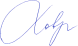 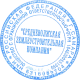 Генеральный директор 		                                  	  Н.А. Ховрин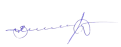 Руководитель проекта                                                                       В.Г. КоверзенкоЭкз. № ___Самара 2019 годДокументация по планировке территории разработана в составе, предусмотренном действующим Градостроительным кодексом Российской Федерации (Федеральный закон от 29.12.2004 № 190-ФЗ), Законом Самарской области от 12.07.2006 № 90-ГД «О градостроительной деятельности на территории Самарской области», Постановлением Правительства РФ № 564 от 12.05.2017 «Об утверждении положения о составе и содержании проектов планировки территории, предусматривающих размещение одного или нескольких линейных объектов» и техническим заданием на выполнение проекта планировки территории и проекта межевания территории объекта: 5331П «Техническое перевооружение гребенки № 2  Обошинского месторождения (программа замеряемости)» на территории муниципального района Сергиевский Самарской области.Книга 1. ПРОЕКТ ПЛАНИРОВКИ ТЕРРИТОРИИОсновная часть проекта планировки1.	Исходно-разрешительная документацияДанный проект подготовлен в целях установления границ земельных участков, предназначенных для строительства и размещения объекта АО "Самаранефтегаз": 5331П «Техническое перевооружение гребенки № 2  Обошинского месторождения (программа замеряемости)» на территории муниципального района Сергиевский Самарской области.Проект планировки территории линейного объекта – документация по планировке территории, подготовленная в целях обеспечения устойчивого развития территории линейных объектов, образующих элементы планировочной структуры территории.Проект подготовлен в границах территории, определенной в соответствии с Постановлением администрации сельского поселения Антоновка муниципального района Сергиевский Самарской области № 31 от 07.11.2018 г. «О подготовке документации по планировке территории».Документация по планировке территории подготовлена на основании следующей документации:- Схема территориального планирования муниципального района Сергиевский Самарской области;- Генеральный план сельского поселения Антоновка муниципального района Сергиевский Самарской области;- Градостроительный кодекс Российской Федерации (Федеральный закон от 29.12.2004 № 190-ФЗ);- Постановление Правительства РФ № 564 от 12.05.2017 «Об утверждении положения о составе и содержании проектов планировки территории, предусматривающих размещение одного или нескольких линейных объектов»;- Техническое задание на выполнение документации по планировке территории.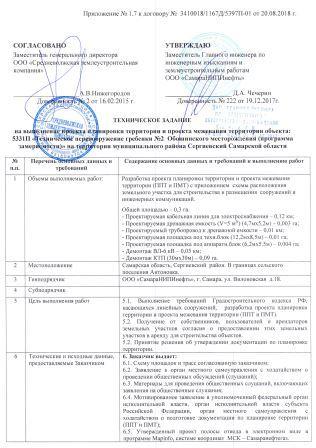 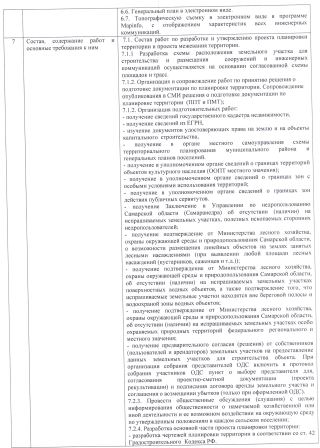 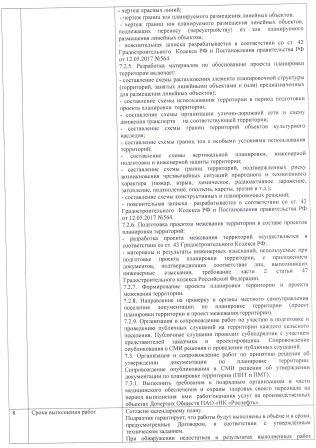 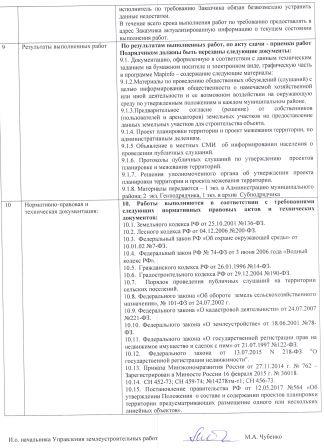 РАЗДЕЛ 1. Проект планировки территории. Графическая часть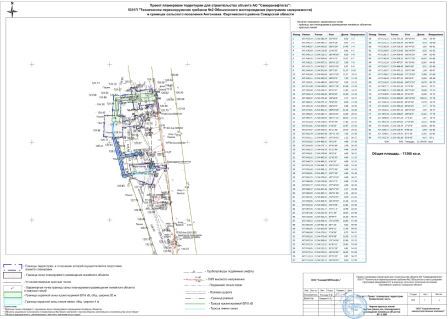 РАЗДЕЛ 2. Положения о размещении линейных объектов2. Наименование и основные характеристики объекта2.1. Наименование объекта5331П «Техническое перевооружение гребенки № 2 Обошинского месторождения (программа замеряемости)».2.2. Основные характеристики объектаХарактеристика принятой технологической схемы производстваДанной проектной документацией предусматривается замена существующей гребенки № 2 Обошинского месторождения АО «Самаранефтегаз» на проектируемую автоматическую групповую замерную установку.Проведение данных мероприятий позволит осуществлять замер жидкости, нефти и газа на Обошинском месторождении.Компонентный состав пластовой и разгазированной нефтей, газа однократного разгазирования приведен в таблице 2.1.Таблица 0.1 - Компонентный состав пластовой и разгазированной нефтей, газа однократного разгазированияПроектируемая измерительная установка ИУ предусматривается для осуществления автоматического замера дебита существующих скважин Обошинского месторождения.Выбор и размещение оборудования на площадке выполнены с учетом требований промышленной безопасности, климатических условий района строительства и эксплуатационных характеристик оборудования, а также с учетом возможности его нормальной эксплуатации, осмотра и ремонта с учетом ресурса и срока эксплуатации, порядка технического обслуживания, ремонта и диагностирования.Степень огнестойкости блок-бокса предусмотренного проектом оборудования в соответствии с требованиями Федерального закона от 22.07.2008 № 123-ФЗ «Технический регламент о требованиях пожарной безопасности» - IV.Проектируемые сооруженияВ соответствии с заданием на проектирование по объекту «Техническое перевооружение гребенки № 2 Обошинского месторождения (программа замеряемости)» проектными решениями предусматривается строительство автоматизированной групповой замерной установки (ИУ) со сбросом дренажа в проектируемую дренажную емкость (ЕП).Измерительная установкаДля замера дебита существующих скважин, взамен существующей гребенки № 2 Обошинского месторождения, предусматривается проектируемая измерительная установка ИУ производительностью 400 м3/сут. на 14 подключаемых трубопроводов.На измерительной установке происходит поочередный автоматический замер дебита скважин. Принципиальные технологические решения обеспечивают:замер дебита жидкости по каждой скважине;однотрубный транспорт нефтегазовой смеси;надежность эксплуатации нефтегазопроводов и оборудования;герметизацию процессов;максимальное использование природных ресурсов;охрану окружающей природной среды;максимальную централизацию объектов обустройства на месторождении.Измерительная установка представляет собой блок-бокс, состоящий из технологического блока и блока контроля и управления. Блок технологический предназначен для размещения, укрытия и обеспечения нормальных условий работы технологического оборудования и средств измерений установки. Блок контроля и управления предназначен для размещения, укрытия и обеспечения нормальных условий работы устанавливаемого в нем оборудования.Предусмотренная проектом измерительная установка должна соответствовать требованиям Методических указаний Компании «Единые технические требования. Измерительная установка скважинная групповая» № П1-01.05 М-0086, Федеральных норм и правил в области промышленной безопасности «Правила безопасности в нефтяной и газовой промышленности».Дренаж ИУ предусматривается в емкость подземную горизонтальную дренажную ЕП.Дренажная емкостьДля дренажа проектируемой ИУ предусматривается емкость подемная дренажная ЕП.Емкость дренажная ЕП представляет собой горизонтальный цилиндрический аппарат объемом 5,0 м3, работающий под избыточным давлением не более 0,07 МПа. Внутренний диаметр емкости дренажной 1600 мм, вылет горловины 1700 мм. Климатическое исполнение – У1 по ГОСТ 15150-69.Дренажная емкость ЕП оборудуется воздушником с огнепреградителем DN 80. Откачка из емкости производится передвижной спецтехникой. На трубопроводе откачки жидкости предусматривается установка запорной арматуры (задвижка клиновая с ручным приводом) из стали низколегированной повышенной коррозионной стойкости, герметичность затвора класса А.По мере заполнения, содержимое дренажной емкости откачивается с помощью передвижного агрегата.Дренажная емкость должна соответствовать требованиям Методических указаний Компании «Единые технические требования. Емкость подземная (с подогревом/без подогрева)» № П1-01.04 М-0009, ПБ 03-584-03 «Правила проектирования, изготовления и приемки сосудов и аппаратов стальных сварных» и ГОСТ Р 34347-2017 «Сосуды и аппараты стальные сварные. Общие технические условия».Технологический трубопроводСрок службы трубопровода определен расчетом и составляет не менее 15 лет.Для обеспечения срока службы трубопровода не менее 15 лет расчетом предусматривается прибавка на коррозию и износ, определяемая исходя из допускаемой скорости коррозии 0,1 ÷ 0,2 мм/год.Трубы по ГОСТ 8731-74* и ГОСТ 8733-74* должны иметь гарантированную ударную вязкость металла не менее 30 Дж/см2 при температуре минус 40 °С, пройти гидравлическое испытание и проверку неразрушающими методами контроля в объеме 100 %.Окончательная толщина стенки принималась с учетом номенклатуры выпускаемых труб, наличия труб у заказчика, и унификации применяемых в проекте типоразмеров труб.В соответствии с п. 14.3.20 ГОСТ 32569-2013 отбраковочная толщина стенки дренажных трубопроводов принимается равной 2,0 мм.Трубы и фасонные детали трубопроводов должны быть изготовлены из сталей, обладающих технологической свариваемостью, относительным удлинением металла при разрыве на пятикратных образцах не менее 21 % и ударной вязкостью не ниже KCU = 30 Дж/см2, KCV = 20 Дж/см2 при минимальной расчетной температуре стенки элемента трубопровода.Строительство и монтаж технологического трубопровода предусматривается в соответствии с ГОСТ 32569-2013 «Трубопроводы технологические стальные. Требования к устройству и эксплуатации на взрывопожароопасных и химически опасных производствах», руководством по безопасности «Рекомендации по устройству и безопасной эксплуатации технологических трубопроводов» (далее – Руководство по безопасности).В соответствии с ГОСТ 32569-2013 дренажный трубопровод относится к группе А(б), II категории.Дренажный трубопровод проектируется из труб диаметром и толщиной стенки 89х4 по ГОСТ 8731-74*/ГОСТ 8732-78*.В соответствии с п. 10.1.34 ГОСТ 32569-2013 дренажный трубопровод укладывается подземно на глубине не менее 0,6 м с уклоном в сторону дренажной емкости.По окончании строительно-монтажных работ дренажный трубопровод испытать на прочность и плотность гидравлическим способом в соответствии с ГОСТ 32569-2013 с последующим освобождением трубопровода от воды.Величина давления испытания дренажного трубопровода в соответствии с ГОСТ 32569-2013 составляет:на прочность – Рисп = 0,2 МПа;на плотность – атмосферное.Выполнить контроль качества сварных соединений трубопровода:систематический пооперационный контроль, осуществляемый в процессе сборки и сварки;визуальный контроль и обмер геометрических параметров готовых сварных соединений;проверку сварных швов неразрушающими методами контроля.В соответствии с ГОСТ 32569-2013 контролю ультразвуковым или радиографическим методом подвергаются 10 % сварных стыков дренажного трубопровода.Защита от коррозииАнтикоррозионная защита наружной и внутренней поверхности дренажной емкости выполняется в заводских условиях в соответствии с требованиями технологической инструкции Компании «Антикоррозионная защита емкостного технологического оборудования» № П2-05.02 ТИ-0002 версия 2.00.Для защиты от почвенной коррозии наружная поверхность дренажного трубопровода покрывается антикоррозионной изоляцией усиленного типа (конструкция № 6) по ГОСТ 9.602-2016 «Единая система защиты от коррозии и старения. Сооружения подземные. Общие требования к защите от коррозии». Перед нанесением изоляции поверхность металла очищается от продуктов коррозии, обезжиривается, обеспыливается. Степень очистки поверхности металла – «четвертая» по ГОСТ 9.402-2004. Работы проводятся в соответствии с рекомендациями завода-изготовителя.Конструкция антикоррозионной изоляции:праймер / битумная грунтовка (подготовительный слой);лента промышленная изоляционная мастичная / битумная на полимерной основе (изоляционный слой) толщиной не менее 2,0 мм – 1 слой;лента термоусаживающаяся промышленная (защитный слой) толщиной не менее 0,6 мм – 1 слой.По показателям свойств и температурному диапазону применения изоляционные покрытия должны обеспечивать эффективную противокоррозионную защиту изолированных изделий на весь нормативный срок эксплуатации трубопровода.Для защиты от атмосферной коррозии наружная поверхность трубопровода, арматуры и металлоконструкций очищается от продуктов коррозии, обезжиривается, наносится следующая система покрытий общей толщиной 250 мкм:эпоксидное покрытие – один слой 125 мм;полиуретановое покрытие стойкое к ультрафиолетовому излучению – один слой толщиной 125 мкм.Антикоррозионная защита наружной поверхности трубопровода, арматуры, а также металлоконструкций должна выполняться в соответствии с требованиями технологической инструкции компании «Антикоррозионная защита металлических конструкций на объектах нефтегазодобычи, нефтегазопереработки и нефтепродуктообеспечения» № П2-05 ТИ-0002.Описание трассТрасса существующей ВЛ-6 кВ Ф-2 ПС 35/6 кВ «Обошинская» от опоры № 0200/32 до ТП 6/0,4 кВ № 0203/100 (демонтаж), протяженностью 0,045 км.Трасса ВЛ-6 кВ до проектируемой КТП от ВЛ-6 Ф-2 ПС-35/6 кВ «Обошинская» для электроснабжения площадки АГЗУ, протяженностью 0,1572 км. Проектируемая трасса ВЛ-6 кВ пересекает один недействующий нефтепровод и 3 действующих.На ВЛ-6 кВ подвешивается сталеалюминиевый провод АС 70/11.Допустимое напряжение в проводе: G-= Gг= Gв= 116,0 МПа, Gэ = 45,0 МПа.Протяженность трассы ВЛ-6 кВ к площадке– 0,1572 км.Для защиты электрооборудования от грозовых перенапряжений на корпусе КТП устанавливаются ограничители перенапряжений (входит в комплект поставки КТП).Для предотвращения риска гибели птиц от поражения электрическим током на ВЛ используются птицезащитные устройства ПЗУ ВЛ 6 -10 кВ из полимерных материалов.Заход от концевой опоры на КТП выполняется проводом СИП-3 (1х70).Охранные зоны устанавливаются:вдоль воздушных линий электропередачи - в виде части поверхности участка земли и воздушного пространства (на высоту, соответствующую высоте опор воздушных линий электропередачи), ограниченной параллельными вертикальными плоскостями, отстоящими по обе стороны линии электропередачи от крайних проводов при неотклоненном их положении на расстоянии - 10,0м для проектного номинального класса напряжения равного 10 кВ.вокруг подстанций - в виде части поверхности участка земли и воздушного пространства (на высоту, соответствующую высоте наивысшей точки подстанции), ограниченной вертикальными плоскостями, отстоящими от всех сторон ограждения подстанции по периметру на расстоянии - 10,0м, применительно к высшему классу напряжения подстанции.Проектируемые сооружения производственного комплекса «Техническое перевооружение гребенки №2 Обошинского месторождения (программа замеряемости)» располагаются в Сергиевском районе Самарской области. На основании Федерального закона от 22 июля 2008 г. № 123-ФЗ "Технический регламент о требованиях пожарной безопасности" к зданиям и сооружениям предусмотрен подъезд пожарной техники.На основании Федерального закона от 22 июля 2008 г. № 123-ФЗ "Технический регламент о требованиях пожарной безопасности" к зданиям и сооружениям предусмотрен подъезд пожарной техники.3. Местоположение проектируемого объектаВ административном отношении изысканный объект расположен в Сергиевском районе Самарской области.Ближайшие к району работ населенные пункты:• с. Антоновка, расположенный к юго-западу в 0,8 км от площадки существующей гребенки №2;• с. Серноводск, расположенное к юго-западу в 6,0 км от площадки существующей гребенки №2;• с. Красноярка, расположенное к северо-западу в 5,2 км от площадки существующей гребенки №2;• с. Первомайский, расположенное к северо-востоку в 6,7 км от площадки существующей гребенки №2.Дорожная сеть района работ представлена автодорогами, соединяющими указанные выше села.Рельеф района работ всхолмленный.Обзорная схема района работ представлена на рисунке 1.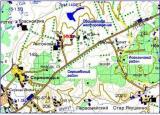 Рис. 1 – Обзорная схема района работТемпература воздуха в среднем за год составляет 4 °С  с абсолютным максимумом плюс 40 °С, минимумом – минус 47 °С.Средняя относительная влажность воздуха в течение года изменяется от 55 % до 84 %. Наибольший дефицит влажности отмечается в мае. Наибольшая насыщенность воздуха водяным паром – в ноябре. Средняя годовая относительная влажность воздуха 73 %. По схематической карте зон влажности район работ относится к сухой зоне.Атмосферных осадки в среднегодовой сумме составляет 418 мм. Среднемесячный максимум наблюдается в июне-июле и равен 48 мм, минимум 20 мм – в февралеВетер на территории преобладает южного направления. Средняя годовая скорость ветра равна 3,5 м/с. Наиболее сильные ветра отмечаются в зимний период. Максимальная скорость ветра зафиксирована в феврале и составляет 30 м/с. По карте районирования территории по давлению ветра район работ относится к третьей зоне.Из атмосферных явлений возможность появления гроз возникает с апреля по октябрь включительно. Наибольшее количество дней с грозой отмечается в июне-июле. Среднее число дней с грозой за сезон 24. Метели на территории отмечаются 32 дня в году. Наибольшее их количество (7-9 дней) приходится на декабрь-февраль. Туманы наблюдаются в течение всего года с преобладанием их в марте и ноябре – в среднем 3 дня в месяц.Снежный покров на территории образуется обычно в конце ноября. Средняя высота снега около 20 см. Максимальной толщины снеговой покров достигает в конце февраля – начале марта. По данным наблюдений на ст. Кротовка в период с 1935 г. по 2001 г. наибольшая высота снега зафиксирована в марте 1956 г. и составляет 76 см. Снежный покров сходит к середине апреля.Средняя температура на поверхности почвы изменяется от плюс 26 ºС в июле до минус 14 ºС в январе-феврале, составляя обычно за год плюс 6 ºС. Максимальная глубина промерзания почвы за период наблюдений равна 150 см.Из опасных метеорологических явлений здесь следует ожидать сильный снегопад (20 мм осадков и более), два дня возможны сильные ливни (осадки 30 мм и более за час), сильный туман (метеорологическая дальность видимости 100 м при продолжительности явления 12 ч и более).В гидрологическом отношении район работ представлен верхними звеньями левобережной части бассейна р. Сок. Проектируемая гребенка располагается на водоразделе безымянных оврагов. Расстояние до пруда в безымянном овраге у с. Антоновка составляет более 0,7 км. Ближайший пруд в урочище Куропатовка удален от сооружений более чем на 0,8 км. Река Сок протекает севернее и северо-западнее участка изысканий. Пересечение водных преград отсутствует.В геоморфологическом отношении проектируемый участок располагается в пределах коренного склона р. Сок и Сугрут и представляет собой относительно ровную, спланированную поверхность. В геологическом строении на проектируемом участке до глубины инженерно-геологических исследований (7,0-15,0 м) определяются развитием делювиальные четвертичные отложения (глина, суглинок), перекрытые с поверхности современным образованием (почва).В результате анализа пространственной изменчивости геологического строения, лабораторных данных и в соответствии с требованиями ГОСТ 20522-2012 в геолого-литологическом разрезе проектируемого участка до глубины 7,0-15,0 м выделено два инженерно-геологических элемента.Почвенно-растительный слой (еQ), мощностью 0,2 – 0,5 м, залегает повсеместно на всей исследованной территории. Так как почвенно-растительный слой не будет являться основанием для проектируемых сооружений, его свойства не изучались, в процессе строительства подлежит срезке с последующей рекультивацией.Подземные воды на проектируемом участке до глубины 7,0-15,0 м не вскрыты, по данным на август 2018 г.Учитывая глубину заложения фундаментов проектируемых сооружений участок работ рекомендуется принять потенциально подтопляемым. Тип подтопления II-Б1 – потенциально подтопляемый в результате ожидаемых техногенных воздействий.Грунты  ИГЭ-1 непросадочные, слабонабухающие, незасоленные.По степени морозной пучинистости грунты тугопластичные – слабопучинистые.Величина удельного электрического сопротивления грунтов изменяется в пределах 3,0-15,0  Ом·м. Коррозионная агрессивность грунтов по отношению к углеродистой и низколегированной стали  - высокая.По совокупности факторов инженерно-геологических условий установлено, что данный объект относится ко II (средней) категории сложности инженерно-геологических условий.По трудности разработки грунты соответствуют следующим пунктам классификации согласно ГЭСН-2001-01:почва – 9а;глина полутвердая – 8г;суглинок полутвердый – 35в.В целом участок работ пригоден для строительства.4. Перечень координат характерных точек зон планируемого размещения объектаТаблица 4 - Перечень координат характерных точек зон планируемого размещения объектаВ соответствии со статьей 1 п.11 Градостроительного кодекса РФ от 29.12.2004 г. №190-ФЗ, красные линии – линии, которые обозначают существующие, планируемые (изменяемые, вновь образуемые) границы территорий общего пользования, границы земельных участков, на которых расположены линии электропередачи, линии связи (в том числе линейно – кабельные сооружения), трубопроводы, автомобильные дороги, железнодорожные линии и другие подобные сооружения (далее – линейные объекты).В данном проекте предусмотрено установление красных линий, являющихся границами земельных участков, на которых расположены линейные объекты.Каталог координат поворотных точек проектируемых красных линий,определяющих их точное расположение на местности, приведен на чертеже красных линий.5. Мероприятия по охране окружающей среды, защите территорий от чрезвычайных ситуаций, определение предельных параметров застройки5.1. Мероприятия по сохранению объектов культурного наследияСогласно заключению Управления государственной охраны объектов культурного наследия Самарской области № 43/4633 от 23.10.2018 г., объекты культурного наследия, либо объекты, обладающие признаками культурного наследия, отсутствуют, и возможно проведение землеустроительных, строительных, мелиоративных, хозяйственных и иных работ.Разработка мероприятий по сохранению объектов культурного наследия не требуется, так как проектируемый линейный объект не затрагивает подобные объекты.5.2. Мероприятия по охране окружающей средыМероприятия по охране недр и окружающей среды при обустройстве нефтяных месторождений, являются важным элементом деятельности нефтегазодобывающего предприятия, хотя при существующей системе материально-технического снабжения не обеспечивается, в полной мере, высокая эффективность и безаварийность производства и, следовательно, сохранение окружающей природной среды.Ежегодно разрабатываемые на предприятии программы природоохранных мероприятий согласовываются с природоохранными организациями, службой санитарно-эпидемиологического надзора и региональным управлением охраны окружающей среды.Указанные программы предусматривают организационные и технико-технологические мероприятия, направленные на повышение надежности оборудования и трубопроводов, охрану атмосферного воздуха, недр, водных и земельных ресурсов.5.2.1. Мероприятия по охране атмосферного воздухаПринятые в проектной документации технические решения направлены на максимальное использование поступающего сырья, снижение технологических потерь, экономию топливно-энергетических ресурсов.Для снижения опасности производства на проектируемых объектах в проекте предусмотрены следующие технологические решения:полная герметизация технологических процессов;высокий уровень автоматизации и телемеханизации, обеспечивающий оперативную сигнализацию отклонений от рабочих параметров;применение арматуры с классом герметичности не ниже «А» по ГОСТ 9544-2014;применение электрооборудования во взрывозащищённом исполнении;блокировка оборудования и сигнализация при отклонении от заданных параметров эксплуатации объектов;снабжение электроэнергией объектов системы сбора и транспорта нефти в соответствии с ПУЭ для бесперебойного управление технологическим процессом и своевременного отключения объектов установки при возникновении аварийных ситуаций;мероприятия по молниезащите и защите от статического электричества;оснащение воздушниками и сигнализаторами верхнего уровня дренажной емкостиСогласно результатам расчета рассеивания, максимальные концентрации всех загрязняющих веществ на границе СЗЗ не превышают установленных санитарно-гигиенических нормативов (1,0 ПДКм.р), поэтому разработка мероприятий по уменьшению выбросов ЗВ в атмосферу не требуется.5.2.2. Мероприятия по охране и рациональному использованию земельных ресурсов и почвенного покроваПроектная документация разработана с учетом требований по охране почв и создания  оптимальных условий для возделывания сельскохозяйственных культур на рекультивируемых участках. Восстановление и повышение плодородия этих земель является частью общей проблемы охраны природы.С целью предотвращения развития эрозионных процессов на улучшаемых землях необходимо соблюдать следующие требования:обработка почвы проводится поперек склона;выбор оптимальных сроков и способов внесения органических и минеральных удобрений;отказ от использования удобрений по снегу и в весенний период до оттаивания почвы;дробное внесение удобрений в гранулированном виде;валкование зяби в сочетании с бороздованием;безотвальная система обработки почвы;почвозащитные севообороты;противоэрозионные способы посева и уборки;снегозадержание и регулирование снеготаяния.Основная масса производственных отходов образуется при производстве строительных работ и вопрос по их вывозу и утилизации решается разделе 4.4 данного проекта.Производственные отходы при проведении рекультивационных работ не предусматриваются. Бытовые отходы будут минимальные, поскольку работа на участке предусматривается не постоянная, а сезонная. Проект рекультивации нарушенных земель является составной частью общего проекта и не отражает расчеты отходов производства и потребления.Промышленные отходы и ТКО необходимо хранить в контейнерах на площадках с твердым покрытием. Вывоз отходов производит специализированная подрядная организация, имеющая соответствующую лицензию, на полигон. Образованный в процессе эксплуатации объекта металлический лом хранить на территории бригад и участков на специально-обозначенных площадках с твердым покрытием.При проведении полевых работ необходимо соблюдать меры, исключающие загрязнение полей горюче-смазочными материалами.5.2.3. Мероприятия по охране недрВоздействие на геологическую среду при строительстве и эксплуатации проектируемого объекта обусловлено следующими факторами:фильтрацией загрязняющих веществ с поверхности при загрязнении грунтов почвенного покрова;интенсификацией экзогенных процессов при строительстве проектируемых сооружений.Важнейшими задачами охраны геологической среды являются своевременное обнаружение и ликвидация утечек нефтепродуктов из трубопроводов, обнаружение загрязнений в поверхностных и подземных водах.Индикаторами загрязнения служат антропогенные органические и неорганические соединения, повышенное содержание хлоридов, сульфатов, изменение окисляемости, наличие нефтепродуктов.Воздействие процессов строительства и эксплуатации проектируемого объекта на геологическую среду связано с воздействием поверхностных загрязняющих веществ на различные гидрогеологические горизонты.С целью своевременного обнаружения и принятия мер по локализации очагов загрязнения рекомендуется вести мониторинг подземных и поверхностных вод.Эксплуатация проектируемых сооружений не оказывает негативного влияния на качество подземных вод. Учитывая интенсивную антропогенную нагрузку на территорию, рекомендуется использовать существующую наблюдательную сеть для экологического контроля за состоянием подземных вод с учетом всех источников возможного загрязнения объектов нефтяной структуры.Наряду с производством режимных наблюдений рекомендуется выполнять ряд мероприятий, направленных на предупреждение или сведение возможности загрязнения подземных и поверхностных вод до минимума. При этом предусматривается:получение регулярной и достаточной информации о состоянии оборудования и инженерных коммуникаций;своевременное реагирование на все отклонения технического состояния оборудования от нормального;размещение технологических сооружений на площадках с твердым покрытием.Осуществление перечисленных природоохранных мероприятий по защите недр позволит обеспечить экологическую устойчивость геологической среды при обустройстве и эксплуатации данного объекта.На недропользователей возлагается обязанность приводить участки земли и другие природные объекты, нарушенные при пользовании недрами, в состояние, пригодное для их дальнейшего использования.5.2.4. Мероприятия по рациональному использованию и охране вод и водных биоресурсов на пересекаемых линейным объектом реках и иных водных объектахМероприятия по охране и рациональному использованию водных ресурсов включают в себя комплекс мероприятий, направленных на сохранение качественного состояния подземных и поверхностных вод для использования в народном хозяйстве.Принятые проектные решения по водоснабжению и канализации проектируемого объекта предусматривают выполнение ряда мероприятий по охране и рациональному использованию водных ресурсов, которые приведены в таблице 0.2.Для предотвращения загрязнения, засорения, заиления водных объектов и истощения их вод, а также сохранения среды обитания водных биологических ресурсов и объектов животного и растительного мира при строительстве и эксплуатации проектируемых сооружений необходимо соблюдать требования к водоохранным зонам и прибрежным защитным полосам ближайших водных объектов.Таблица 0.2 - Мероприятия по охране и рациональному использованию водных ресурсов5.2.5. Мероприятия по охране растительного и животного мира и среды их обитанияДля обеспечения рационального использования и охраны почвенно-растительного слоя проектной документацией предусмотрено:последовательная рекультивация нарушенных земель по мере выполнения работ;защита почвы во время строительства от ветровой и водной эрозии путем трамбовки и планировки грунта при засыпке траншей;жесткий контроль за регламентом работ и недопущение аварийных ситуаций, быстрое устранение и ликвидация последствий (в случае невозможности предотвращения);на участках работ вблизи водных объектов для предотвращения попадания в них углеводородного сырья (при возможных аварийных ситуациях) рекомендуется сооружение задерживающих валов из минерального грунта.С целью минимизации отрицательных воздействий на территорию при строительстве объекта необходимо максимально использовать существующие подъездные дороги, складские площадки и др.При засыпке трубопровода пространство под трубой и по ее сторонам будет заполняться рыхлым материалом. Операции по засыпке будут проводиться так, чтобы свести к минимуму возможность нанесения дополнительных повреждений растительности. Грунт, который не поместится в траншее, будет сдвинут поверх траншеи для компенсации будущего оседания. По окончании засыпки траншеи, трасса и другие участки строительства будут очищены от мусора и строительных отходов. При необходимости, поверхность трассы будет спланирована, а все нарушенные поверхности будут восстановлены до исходного (или близко к исходному) состояния.При производстве работ в непосредственной близости от лесных насаждений в пожароопасный сезон (т.е. в период с момента схода снегового покрова в лесных насаждениях до наступления устойчивой дождливой осенней погоды или образования снегового покрова) должен быть обеспечен контроль за соблюдение правил противопожарной безопасности. В частности должно быть запрещено:разведение костров в лесных насаждениях, лесосеках с оставленными порубочными остатками, в местах с подсохшей травой, а также под кронами деревьев;заправка горючим топливных баков двигателей внутреннего сгорания при работе двигателя, использование машин с неисправной системой питания двигателя, а также курение или пользование открытым огнем вблизи машин, заправляемых горючим;бросать горящие спички, окурки и горячую золу из курительных трубок;оставлять промасленные или пропитанные бензином, керосином или иными горючими веществами обтирочный материал в не предусмотренных специально для этого местах;выжигание травы на лесных полянах, прогалинах, лугах и стерни на полях, непосредственно примыкающих к лесам, к защитным и озеленительным лесонасаждениям.5.2.6. Мероприятия по сбору, использованию, обезвреживанию, транспортировке и размещению опасных отходовВременное накопление отходов проводится в соответствии с требованиями Федерального Закона РФ от 24 июня 1998 года № 89-ФЗ «Об отходах производства и потребления», действующих экологических, санитарных правил и норм по обращению с отходами.На предприятии назначаются лица, ответственные за производственный контроль в области обращения с отходами, разрабатываются соответствующие должностные инструкции.Регулярно проводится инструктаж с лицами, ответственными за производственный контроль в области обращения с отходами, по соблюдению требований законодательства Российской Федерации в области обращения с отходами производства и потребления, технике безопасности при обращении с опасными отходами.Осуществляется систематический контроль за процессом обращения с отходами.К основным мероприятиям относятся:все образовавшиеся отходы производства при выполнении работ (огарки электродов, обрезки труб, загрязненную ветошь и т.д.) собираются и размещаются в специальных контейнерах для временного накопления с последующим вывозом специализированным предприятием согласно договору и имеющим лицензию на деятельность по сбору, использованию, обезвреживанию, транспортировке, размещению опасных отходов, в установленные места;на предприятии приказом назначается ответственный за соблюдение требований природоохранного законодательства;места производства работ оборудуются табличкой с указанием ответственного лица за экологическую безопасность.Загрязнение почвенно-растительного покрова отходами строительства и производства при соблюдении рекомендаций проектной документации полностью исключено, так как предусмотрена утилизация и захоронение всех видов промышленных отходов непосредственно в производственных процессах или на санкционированном полигоне в соответствии с заключенными договорами с предприятиями, имеющими лицензию на деятельность по сбору, использованию, обезвреживанию, транспортировке, размещению опасных отходов.5.3. Мероприятия по защите территории от чрезвычайных ситуаций5.3.1. Решения по исключению разгерметизации оборудования и предупреждению аварийных выбросов опасных веществВ целях снижения опасности производства, предотвращения аварийных ситуаций и сокращения ущерба от произошедших аварий в проекте предусмотрен комплекс технических мероприятий:- герметизация оборудования с использованием сварочного способа соединений, минимизацией фланцевых соединений;- материальное исполнение оборудования и трубопроводов соответствует коррозионным свойствам среды;- применение конструкций и материалов, соответствующих природно-климатическим и геологическим условия района строительства;- применяются трубы и детали трубопроводов с толщиной стенки трубы выше расчетной;- использовано минимальное количество фланцевых соединений;- для упругоизогнутых участков трубопроводов определены минимальные радиусы упругого изгиба оси трубопроводов, при котором соблюдаются условия прочности;- контроль и измерение технологических параметров ИУ;в соответствии с п. 10.1.34 ГОСТ 32569-2013 дренажный трубопровод укладывается подземно на глубине не менее 0,6 м с уклоном в сторону дренажной емкости;по окончании строительно-монтажных работ дренажный трубопровод испытать на прочность и плотность гидравлическим способом в соответствии с ГОСТ 32569-2013 с последующим освобождением трубопровода от воды;величина давления испытания дренажного трубопровода в соответствии с ГОСТ 32569-2013 составляет:- на прочность – Рисп = 0,2 МПа;- на плотность – атмосферное;выполнить контроль качества сварных соединений трубопровода:- систематический пооперационный контроль, осуществляемый в процессе сборки и сварки;- визуальный контроль и обмер геометрических параметров готовых сварных соединений;- проверку сварных швов неразрушающими методами контроля;в соответствии с ГОСТ 32569-2013 контролю ультразвуковым или радиографическим методом подвергаются 10 % сварных стыков дренажного трубопровода;конструкция антикоррозионной изоляции:- праймер / битумная грунтовка (подготовительный слой);- лента промышленная изоляционная мастичная / битумная на полимерной основе (изоляционный слой) толщиной не менее 2,0 мм – 1 слой;- лента термоусаживающаяся промышленная (защитный слой) толщиной не менее 0,6 мм – 1 слой.по показателям свойств и температурному диапазону применения изоляционные покрытия должны обеспечивать эффективную противокоррозионную защиту изолированных изделий на весь нормативный срок эксплуатации трубопровода.для защиты от атмосферной коррозии наружная поверхность трубопровода, арматуры и металлоконструкций очищается от продуктов коррозии, обезжиривается, наносится следующая система покрытий общей толщиной 250 мкм:- эпоксидное покрытие – один слой 125 мм;- полиуретановое покрытие стойкое к ультрафиолетовому излучению – один слой толщиной 125 мкм.антикоррозионная защита наружной поверхности трубопровода, арматуры, а также металлоконструкций должна выполняться в соответствии с требованиями технологической инструкции компании «Антикоррозионная защита металлических конструкций на объектах нефтегазодобычи, нефтегазопереработки и нефтепродуктообеспечения» № П2-05 ТИ-0002;Состав рекомендуемого комплекса организационных мероприятий по снижению риска включает:- соблюдение технологических режимов эксплуатации сооружений;- соблюдение периодичности планово-предупредительных ремонтов и регламента по эксплуатации и контролю технического состояния оборудования, труб и арматуры;- постоянный контроль за герметичностью трубопроводов, фланцевых соединений и затворов запорной арматуры;- поддержание в постоянной готовности и исправности оборудования, специальных устройств и приспособлений для пожаротушения и ликвидации возможных аварий, а также проведение обучения обслуживающего персонала правилам работы с этими устройствами;- проведение на предприятии периодических учений по ликвидации возможных аварийных ситуаций;- поддержание в высокой готовности к ликвидации возможных аварийных ситуаций всех подразделений предприятия, ответственных за проведение такого рода работ, путем поддержания на должном уровне технического оснащения.5.3.2. Решения, направленные на предупреждение развития аварии и локализацию выбросов (сбросов) опасных веществНа случай возникновения на проектируемом объекте аварийной ситуации и возможности ее дальнейшего развития в проектной документации предусматривается ряд мероприятий по исключению или ограничению и уменьшению масштабов развития аварии. В этих целях в проектной документации приняты следующие технические решения:расстояния между зданиями и сооружениями приняты в соответствии с требованиями противопожарных и санитарных норм;- автоматизация технологического процесса, обеспечивающая дистанционное управление и контроль за процессами из операторной;контроль верхнего уровня жидкости в дренажной емкости ЕП предусматривается с помощью сигнализатора уровня жидкости;- в качестве ограждающих конструкций и перегородок в сооружениях блок-боксов применяются сэндвич-панели;- установка запорной арматуры, герметичностью затвора класса А;- для дренажа проектируемой ИУ предусматривается емкость подемная дренажная ЕП;дренажные емкости оборудуются воздушниками с огнепреградителями.С целью уменьшения эффекта «домино» расстояния между сооружениями приняты в соответствии с требованиями противопожарных и санитарных норм.Кроме того, на объекте при его эксплуатации в целях предупреждения развития аварии и локализации выбросов (сбросов) опасных веществ предусматриваются такие мероприятия, как разработка плана ликвидации (локализации) аварий, прохождение персоналом учебно-тренировочных занятий по освоению навыков и отработке действий и операций при различных аварийных ситуациях. Устройства по ограничению, локализации и дальнейшей ликвидации аварийных ситуаций предусматриваются в плане ликвидации (локализации) аварий.5.3.3. Решения по обеспечению взрывопожаробезопасностиВ целях обеспечения взрывопожарной безопасности, предусмотрен комплекс мероприятий, включающий в себя:- принятие планировочных решений генерального плана с учетом санитарно-гигиенических и противопожарных требований, подхода и размещения инженерных сетей;- размещение сооружений с учетом категории по взрывопожароопасности, с обеспечением необходимых по нормам разрывов;- герметизация системы добычи и сбора нефти;- применение оборудования, обеспечивающего надежную работу в течение их расчетного срока службы, с учетом заданных условий эксплуатации (расчетное давление, минимальная и максимальная расчетная температура), состава и характера среды (коррозионная активность, взрывоопасность, токсичность и др.) и влияния окружающей среды;- оснащение проектируемых сооружений системой автоматизации и телемеханизации;- оснащение оборудования необходимыми защитными устройствами, средствами регулирования и блокировками, обеспечивающими безопасную эксплуатацию, возможность проведения ремонтных работ и принятие оперативных мер по предотвращению аварийных ситуаций или локализации аварии;- оснащение оборудования, в зависимости от назначения, приборами для измерения давления и температуры, предохранительными устройствами, указателями уровня жидкости, а также запорной и запорно-регулирующей арматурой;- дренажные емкости оборудуются воздушниками с огнепреградителями;- установленные в шкафах КИПиА электрические обогреватели оснащены термостатами безопасности и имеют уровень защиты от поражения током класса 0;- молниезащита, защита от вторичных проявлений молнии и защита от статического электричества;- для обеспечения безопасности работы во взрывоопасных установках предусматривается электрооборудование, соответствующее по исполнению классу зоны, группе и категории взрывоопасной смеси;- для защиты электрооборудования от грозовых перенапряжений на корпусе КТП устанавливаются ограничители перенапряжений типа (входят в комплект поставки КТП);- применение кабельной продукции, не распространяющей горение при групповой прокладке, с низким дымо- и газовыделением;- освобождение трубопроводов от нефти во время ремонтных работ;- периодический инструктаж обслуживающего персонала по правилам и приемам безопасного ведения работ, противопожарным мероприятиям и практическому использованию противопожарных средств;- производство работ по эксплуатации и обслуживанию объекта в строгом соответствии с инструкциями, определяющими основные положения по эксплуатации, инструкциями по технике безопасности, эксплуатации и ремонту оборудования, составленными с учетом местных условий для всех видов работ, утвержденными соответствующими службами.Классификация проектируемых сооружений по взрывоопасности и пожароопасности приведена в таблице 5.2Таблица 5.2Степень огнестойкости проектируемых сооружений, класс их функциональной и конструктивной пожарной опасности, класс пожарной опасности строительных конструкций приведены в таблице 5.3Таблица 5.3Вентиляция шкафов КИПиА не предусмотрена. Проветривание происходит при открывании шкафа. Шкафы герметичны относительно окружающей среды.Вентиляция ИУ блока контроля и управления - приточно-вытяжная с естественным побуждением. Вентиляция ИУ технологического блока - приточно-вытяжная с механическим и естественным побуждением. В аварийной ситуации вентиляция технологического блока включается автоматически при повышении концентрации загазованности в помещении на 10 % от предельно допустимой.Ближайшим подразделением пожарной охраны к проектируемому объекту, является подразделение пожарной ПЧ-175 ООО «РН-Пожарная безопасность», которая дислоцируется в поселке Суходол Сергиевского района Самарской области на расстоянии 14 км. Время прибытия на объект, в случае возникновения пожара, составляет 21 минуту (при скорости движения пожарного автомобиля 40 км/ч).На вооружении пожарной части имеется 3 автоцистерны АЦ-5,0-40 (Урал-5557), АЦ-5,0-40 (КАМАЗ-43114), АЦ-2,5-40 (ЗИЛ-4334), один автомобиль пенного тушения АПТ-8,0-40 (КАМАЗ - 43118), один рукавный автомобиль АР-2 (КАМАЗ-43114), пожарная насосная станция ПНС-110 (КАМАЗ-43114) - из них две автоцистерны - в боевом расчете, одна автоцистерна, автомобиль пенного тушения, рукавный автомобиль и пожарная насосная станция - в резерве.Численность личного состава дежурного караула составляет 8 человек. Личный состав обеспечен боевой одеждой, пожарная автотехника укомплектована диэлектрическими средствами.Численность личного состава дежурного караула составляет 8 человек. Личный состав обеспечен боевой одеждой, пожарная автотехника укомплектована диэлектрическими средствами.Проектируемый объект располагается за пределами территорий сельских поселений и городских округов.Личный состав обеспечен боевой одеждой, пожарная автотехника укомплектована диэлектрическими средствами. Тушение пожара до прибытия дежурного караула пожарной части осуществляется первичными средствами пожаротушения.5.3.4. Решения по обеспечению противоаварийной устойчивости пунктов и систем управления производственным процессом, обеспечению гарантированной устойчивости радиосвязи и проводной связи при ЧС и их ликвидацииЦентрализованный контроль за работой проектируемых сооружений предусматривается осуществлять из существующего здания операторной, расположенного на площадке УПСВ  «Якушкинская». Указанное здание, в котором находятся основные системы управления и контроля за технологическим процессом в зоны опасных воздействий при авариях на проектируемых объектах не попадает.В связи с вышеизложенным, специальных мероприятий по защите операторной, как пункта управления производственным процессом, от негативных последствий аварийных ситуаций в проектной документации не предусматривается.В проектной документации в соответствии с техническими условиями не предусматривается создание дополнительных и резервных автоматизированных систем, обеспечивающих дублирование системы контроля и управления технологическим процессом проектируемых сооружений.Резервного и специального пункта управления на объекте не имеется. Передвижной пункт управления разворачивается при ликвидации последствий аварий и ЧС в штабном автомобиле повышенной проходимости на базе внедорожника «Старатель», который выезжает на место проводимых работ.5.3.5. Мероприятия по защите проектируемого объекта и персонала от ЧС техногенного характера, вызванных авариями на рядом расположенных объектах производственного назначения и линейных объектахДля защиты персонала, проектируемого технологического оборудования и сооружений предусматривается:- размещение проектируемых сооружений с учетом категории по взрывопожароопасности и с обеспечением необходимых по нормам проходов и с учетом требуемых противопожарных разрывов;- применение конструкций и материалов, соответствующих природно-климатическим и геологическим условия района строительства;- защита от прямых ударов молнии и вторичных ее проявлений, защита от статического электричества;- установка электрооборудования, соответствующего по исполнению классу взрывоопасной зоны, категории и группе взрывоопасной смеси;- опорные конструкции технологических, электротехнических эстакад приняты несгораемыми;- применение негорючих материалов в качестве теплоизоляции;- применение краски, не поддерживающей горение;- применение кабелей КИПиА с пониженной горючестью;- пожаротушение технологических площадок передвижными и первичными средствами;- использование индивидуальных средств защиты;- эвакуация персонала из зоны поражения;- дистанционный останов скважины из диспетчерского пункта.Основными способами защиты персонала от воздействия АХОВ в условиях химического заражения являются:использование индивидуальных средств защиты;эвакуация персонала из зоны заражения;металлические конструкции защищены от окисляющего действия хлора нанесенным на них антикоррозионным составом.5.3.6. Технические решения по системам оповещения о чрезвычайных ситуацияхСистема оповещения при ЧС решена теми же средствами связи, что и система оповещения ГО.В случае возникновения ЧС на проектируемом объекте порядок оповещения предусматривается по следующей схеме:- получение информации о ЧС дежурным оператором (место постоянной дислокации персонала) от первого обнаружившего аварию;- доведение информации о ЧС от дежурного оператора на площадке УПСВ «Якушкинская» до диспетчера ПЧ – 175 по ведомственной телефонной сети;передача информации о ЧС от дежурного оператора на площадке УПСВ «Якушкинская» дежурному диспетчеру ЦДНГ-7 или диспетчеру ЦЭРТ-1 по ведомственной телефонной сети;доведение информации о ЧС от дежурного оператора на площадке УПСВ «Якушкинская» до обслуживающего персонала по добыче нефти и газа, эксплуатации и ремонту трубопроводов по радиосвязи;- передача информации о ЧС от диспетчера ЦДНГ-7 диспетчеру пожарной части МЧС России по государственной телефонной сети;- передача информации о ЧС от диспетчера ЦДНГ-7 диспетчеру ФГУ «АСФ» Северо-Восточная противофонтанная военизированная часть по государственной телефонной сети;- оповещение диспетчерских служб АО «Самаранефтегаз» по ведомственной телефонной сети (диспетчеры РИТС и ЦИТС);- оповещение оперативного дежурного ГУ МЧС России по Самарской области.При получении информации о ЧС диспетчером автоматизированной системы диспетчерского контроля и управления (АСДУ) ЦСОИ «Суходол» от средств контроля и автоматики оповещение происходит по следующей схеме:передача информации о ЧС от диспетчера АСДУ ЦСОИ «Нефтегорск» диспетчеру ПЧ - 175 по ведомственной телефонной сети, диспетчеру пожарной части МЧС России по государственной телефонной сети;оповещение дежурного оператора на площадке УПСВ «Якушкинская» диспетчером АСДУ ЦСОИ «Суходол» по ведомственной телефонной сети;оповещение обслуживающего персонала дежурным оператором на площадке УПСВ «Якушкинская» при помощи переносной радиостанции (обслуживающий персонал по эксплуатации и ремонту трубопроводов, обслуживающий персонал по добыче нефти и газа).При получении информации о ЧС Администрация муниципального образования Нефтегорский доводит информацию по государственной телефонной сети до оперативного дежурного ГУ МЧС России по Самарской области, дежурно-диспетчерских служб организаций, эксплуатирующие потенциально опасные производственные объекты и населения, проживающего на территории соответствующего муниципального образования.Принципиальная схема оповещения по сигналам ЧС выполнена в соответствии с «Положением о системах оповещения населения» (приказ МЧС России, Мининформсвязи России и Минкультуры России от 25 июля 2006 г.№ 422/90/376).Принципиальная схема оповещения при ЧС на проектируемом объекте приведена на рисунке 2.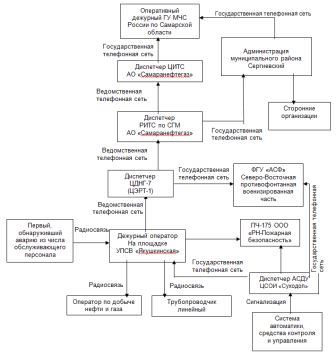 Рисунок 2. - Принципиальная схема оповещения при ЧС на проектируемом объектеПРИЛОЖЕНИЯ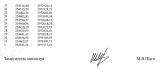 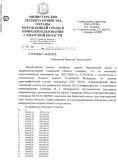 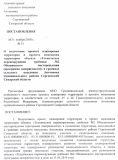 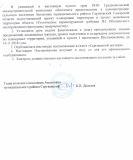 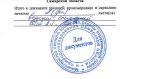 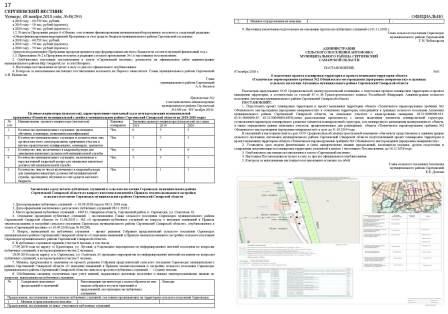 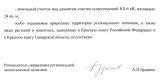 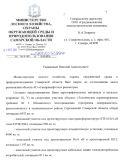 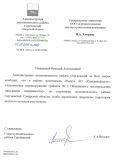 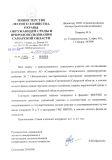 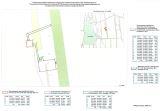 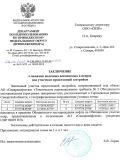 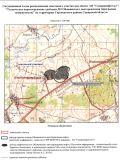 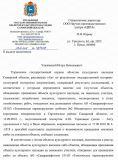 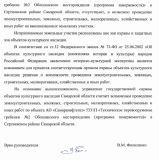 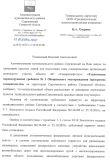 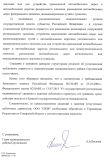 Общество с ограниченной ответственностью«СРЕДНЕВОЛЖСКАЯ ЗЕМЛЕУСТРОИТЕЛЬНАЯ КОМПАНИЯ»ДОКУМЕНТАЦИЯ ПО ПЛАНИРОВКЕ ТЕРРИТОРИИдля строительства объекта АО «Самаранефтегаз»:5331П «Техническое перевооружение гребенки № 2  Обошинского месторождения (программа замеряемости)»в границах сельского поселения Антоновкамуниципального района Сергиевский Самарской областиРаздел 5. ПРОЕКТ МЕЖЕВАНИЯ ТЕРРИТОРИИ. ГРАФИЧЕСКАЯ ЧАСТЬ. ПОЯСНИТЕЛЬНАЯ ЗАПИСКАРаздел 6. МАТЕРИАЛЫ ПО ОБОСНОВАНИЮ ПРОЕКТА МЕЖЕВАНИЯ ТЕРРИТОРИИ. ГРАФИЧЕСКАЯ ЧАСТЬ.Генеральный директор 		                                  	  Н.А. ХовринРуководитель проекта                                                                       В.Г. КоверзенкоЭкз. № ___Самара 2019 годДокументация по планировке территории разработана в составе, предусмотренном действующим Градостроительным кодексом Российской Федерации (Федеральный закон от 29.12.2004 № 190-ФЗ), Законом Самарской области от 12.07.2006 № 90-ГД «О градостроительной деятельности на территории Самарской области», Постановлением Правительства РФ № 564 от 12.05.2017 «Об утверждении положения о составе и содержании проектов планировки территории, предусматривающих размещение одного или нескольких линейных объектов» и техническим заданием на выполнение проекта планировки территории и проекта межевания территории объекта: 5331П «Техническое перевооружение гребенки № 2 Обошинского месторождения (программа замеряемости)» на территории муниципального района Сергиевский Самарской области.Книга 3. ПРОЕКТ ПЛАНИРОВКИ ТЕРРИТОРИИПроект межевания территорииПРОЕКТ ПЛАНИРОВКИ ТЕРРИТОРИИ (ПРОЕКТ МЕЖЕВАНИЯ ТЕРРИТОРИИ)Основание для выполнения проекта межеванияПроект межевания территории разрабатывается в соответствии с проектом планировки территории в целях установления границ земельных участков, предназначенных для строительства и размещения объекта АО "Самаранефтегаз": 5331П «Техническое перевооружение гребенки № 2 Обошинского месторождения (программа замеряемости)» согласно:- Технического задания на выполнение проекта планировки территории и проекта межевания территории объекта: 5331П «Техническое перевооружение гребенки № 2 Обошинского месторождения (программа замеряемости)» на территории муниципального района Сергиевский Самарской области;- Сведений государственного кадастрового учета.Цели и задачи выполнения проекта межевания территорииПодготовка проекта межевания территории осуществляется в целях определения местоположения границ образуемых и изменяемых земельных участков.При подготовке проекта межевания территории определение местоположения границ образуемых и изменяемых земельных участков осуществляется в соответствии с градостроительными регламентами и нормами отвода земельных участков для конкретных видов деятельности, установленными в соответствии с федеральными законами, техническими регламентами.Сформированные земельные участки должны обеспечить:- возможность полноценной реализации прав на формируемые земельные участки, включая возможность полноценного использования в соответствии с назначением, и эксплуатационными качествами.- возможность долгосрочного использования земельного участка.Структура землепользования в пределах территории межевания, сформированная в результате межевания должна обеспечить условия для наиболее эффективного использования и развития этой территории.В процессе межевания решаются следующие задачи:- установление границ земельных участков необходимых для размещения объекта АО "Самаранефтегаз".Проектом межевания границ отображены:- красные линии, утвержденные в составе проекта планировки территории;-границы образуемых и изменяемых земельных участков и их частей.ВЫВОДЫ ПО ПРОЕКТУНастоящим проектом выполнено:- Формирование границ образуемых и изменяемых земельных участков и их частей.Земельные участки образуются в соответствии с абзацем 9 части 1 статьи 15 Закона Самарской области от 11.03.2005 г. № 94-ГД «О земле», а именно: минимальный размер образуемого нового неделимого земельного участка из земель сельскохозяйственного назначения в целях недропользования устанавливается равным размеру, необходимому для проведения работ при разработке месторождений полезных ископаемых. Формирование данных земельных участков осуществляется с целью реализации проектных решений, необходимых для проведения работ при разработке месторождений полезных ископаемых АО «Самаранефтегаз» на основании лицензии на пользование недрами, т.е. для недропользования.Размеры образуемых земельных участков под строительство линейного объекта приняты в соответствии с проектом полосы отвода выполненным ООО «СамараНИПИнефть».Земельные участки под строительство объекта образованы с учетом ранее поставленных на государственный кадастровый учет земельных участков.Проект межевания выполняется с учетом сохранения ранее образованных земельных участков, зарегистрированных в ГКН.Проект межевания территории является неотъемлемой частью проекта планировки территории. Каталоги координат и дирекционных углов образуемых земельных участков являются приложением к  чертежу межевания, выполненном в М 1:2000.Проект межевания территории является основанием для установления границ земельных участков на местности, закрепления их межевыми знаками и регистрации в установленном порядке.2. Перечень образуемых и изменяемых земельных участков и их частейСведения о земельных участках поставленных на государственный кадастровый учетОбщая площадь земельных участков, поставленных на кадастровый учет : 11365 м².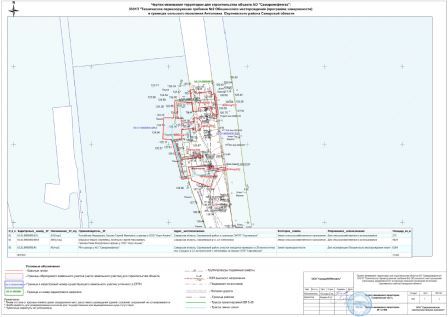 ГЛАВАСЕЛЬСКОГО ПОСЕЛЕНИЯ КРАСНОСЕЛЬСКОЕМУНИЦИПАЛЬНОГО РАЙОНА СЕРГИЕВСКИЙСАМАРСКОЙ ОБЛАСТИПОСТАНОВЛЕНИЕ01 февраля  2019г.                                                                                                                                                                                                                   №01О проведении публичных слушаний по проекту планировки территории и проекту межевания территории объекта «Система заводнения скважин №606, 608 Радаевского месторождения» в границах  сельского поселения Красносельское муниципального района Сергиевский Самарской областиВ целях соблюдения права человека на благоприятные условия жизнедеятельности, прав и законных интересов правообладателей земельных участков и объектов капитального строительства в соответствии с частью 5 статьи 46 Градостроительного кодекса Российской Федерации, руководствуясь статьей 28 Федерального закона от 06 октября 2003 года № 131-ФЗ «Об общих принципах организации местного самоуправления в Российской Федерации», Уставом сельского поселения Красносельское муниципального района Сергиевский Самарской области, Порядком организации и проведения публичных слушаний в сфере градостроительной деятельности сельского поселения Красносельское муниципального района Сергиевский Самарской области, утвержденным решением Собрания представителей сельского поселения Красносельское муниципального района Сергиевский Самарской области 28 июня 2018 года №21 постановляю:1. Провести на территории сельского поселения Красносельское муниципального района Сергиевский Самарской области публичные слушания по проекту планировки территории и проекту межевания территории объекта «Система заводнения скважин №606, 608 Радаевского месторождения»  в границах  сельского поселения Красносельское муниципального района Сергиевский Самарской области (далее – Объект). Утверждаемая часть проекта планировки территории  и проекта межевания территории Объекта прилагаются.2. Срок проведения публичных слушаний по проекту планировки территории и проекту межевания территории Объекта - с 11 февраля 2019 года по 12 марта 2019 года.3. Срок проведения публичных слушаний исчисляется со дня официального опубликования настоящего постановления до дня официального опубликования заключения о результатах публичных слушаний.4. Органом, уполномоченным на организацию и проведение публичных слушаний в соответствии с настоящим постановлением, является Администрация сельского  поселения Красносельское муниципального района Сергиевский Самарской области (далее Администрация).5. Представление участниками публичных слушаний предложений и замечаний по проекту планировки территории и проекту межевания территории Объекта, а также их учет осуществляется в соответствии с Порядком организации и проведения публичных слушаний в сфере градостроительной деятельности сельского поселения Красносельское муниципального района Сергиевский Самарской области, утвержденным решением Собрания представителей сельского поселения Красносельское муниципального района Сергиевский Самарской области от 28 июня 2018 года № 21.6. Место проведения публичных слушаний (место ведения протокола публичных слушаний) в сельском поселении Красносельское муниципального района Сергиевский Самарской области: 446561, Самарская область, муниципальный район Сергиевский, с. Красносельское, ул. Советская д. 2.7. Провести мероприятие по информированию жителей поселения по вопросу публичных слушаний в  селе Красносельское– 18.02.2019 года в 18.00 по адресу: 446561 Самарская область, муниципальный район Сергиевский, с. Красносельское, ул. Советская, д. 2.8. Администрации в целях доведения до населения информации о содержании проекта планировки территории и проекта межевания территории Объекта, обеспечить организацию выставок, экспозиций, демонстрационных материалов в месте проведения публичных слушаний (месте ведения протокола публичных слушаний) и месте проведения мероприятия по информированию жителей поселения по вопросу публичных слушаний.9. Прием замечаний и предложений по проекту планировки территории и проекту межевания территории Объекта от жителей поселения и иных заинтересованных лиц осуществляется по адресу, указанному в пункте 6 настоящего постановления, в рабочие дни с 10 часов до 19 часов, в субботу с 12 часов до 17 часов.10. Прием замечаний и предложений от жителей поселения и иных заинтересованных лиц по проекту планировки территории и проекту межевания территории Объекта прекращается 05 марта  2019  года.11. Назначить лицом, ответственным за ведение протокола публичных слушаний, протокола мероприятия по информированию жителей поселения по вопросу публичных слушаний ведущего специалиста Администрации сельского поселения Красносельское муниципального района Сергиевский Самарской области, Корчагину Александру Геннадьевну12. Опубликовать настоящее постановление в газете «Сергиевский вестник».13. Администрации в целях заблаговременного ознакомления жителей поселения и иных заинтересованных лиц с проектом планировки территории и проектом межевания территории Объекта обеспечить:- размещение проекта планировки территории и проекта межевания территории Объекта на официальном сайте Администрации муниципального района Сергиевский в информационно-телекоммуникационной сети «Интернет» - http://www.sergievsk.ru;- беспрепятственный доступ к ознакомлению с проектом планировки территории и проектом межевания территории Объекта в здании Администрации (в соответствии с режимом работы Администрации).14. В случае если настоящее постановление будет опубликовано позднее календарной даты начала публичных слушаний, указанной в пункте 2 настоящего постановления, то дата начала публичных слушаний исчисляется со дня официального опубликования настоящего постановления. При этом установленная в настоящем постановлении календарная дата, до которой осуществляется прием замечаний и предложений от жителей поселения и иных заинтересованных лиц, а также дата окончания публичных слушаний переносятся на соответствующее количество дней.Глава сельского поселения Красносельскоемуниципального района СергиевскийСамарской областиН.В. ВершковОбщество с ограниченной ответственностью«СРЕДНЕВОЛЖСКАЯ ЗЕМЛЕУСТРОИТЕЛЬНАЯ КОМПАНИЯ»ДОКУМЕНТАЦИЯ ПО ПЛАНИРОВКЕ ТЕРРИТОРИИдля строительства объекта АО «Самаранефтегаз»:5170П «Система заводнения скважин №606, 608 Радаевского месторождения»в границах сельского поселения Красносельскоемуниципального района Сергиевский Самарской областиРаздел 1. ГРАФИЧЕСКИЕ МАТЕРИАЛЫ ПЛАНИРОВКИ ТЕРРИТОРИИРаздел 2. ПОЛОЖЕНИЕ О РАЗМЕЩЕНИИ ЛИНЕЙНЫХ ОБЪЕКТОВГенеральный директор ООО «Средневолжская землеустроительная компания»		              	  Н.А. Ховрин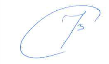 Заместитель начальникаотдела землеустройства    		                                                                                                Д.В. СавичевЭкз. № ___Самара 2019 годСправка руководителя проектаДокументация по планировке территории разработана в составе, предусмотренном действующим Градостроительным кодексом Российской Федерации (Федеральный закон от 29.12.2004 № 190-ФЗ), Законом Самарской области от 12.07.2006 № 90-ГД «О градостроительной деятельности на территории Самарской области», Постановлением Правительства РФ № 564 от 12.05.2017 «Об утверждении положения о составе и содержании проектов планировки территории, предусматривающих размещение одного или нескольких линейных объектов» и техническим заданием на выполнение проекта планировки территории и проекта межевания территории объекта: 5170П «Система заводнения скважин №606, 608 Радаевского месторождения» на территории муниципального района Сергиевский Самарской области.Заместитель начальникаотдела землеустройства                                                                        Д.В. СавичевКнига 1. ПРОЕКТ ПЛАНИРОВКИ ТЕРРИТОРИИОсновная часть проекта планировки1.	Исходно-разрешительная документацияДанный проект подготовлен в целях установления границ земельных участков, предназначенных для строительства и размещения объекта АО "Самаранефтегаз": 5170П «Система заводнения скважин №606, 608 Радаевского месторождения» на территории муниципального района Сергиевский Самарской области.Проект планировки территории линейного объекта – документация по планировке территории, подготовленная в целях обеспечения устойчивого развития территории линейных объектов, образующих элементы планировочной структуры территории.Проект подготовлен в границах территории, определенной в соответствии с Постановлением администрации сельского поселения Красносельское муниципального района Сергиевский Самарской области № 34 от 30.08.2018г. «О разработке проекта планирования территории и проекта межевания территории».Документация по планировке территории подготовлена на основании следующей документации:- Схема территориального планирования муниципального района Сергиевский Самарской области;- Генеральный план сельского поселения Красносельское муниципального района Сергиевский Самарской области;- Градостроительный кодекс Российской Федерации (Федеральный закон от 29.12.2004 № 190-ФЗ);- Постановление Правительства РФ № 564 от 12.05.2017 «Об утверждении положения о составе и содержании проектов планировки территории, предусматривающих размещение одного или нескольких линейных объектов»:- Техническое задание на выполнение документации по планировке территории.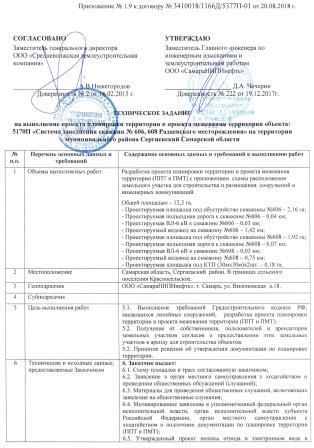 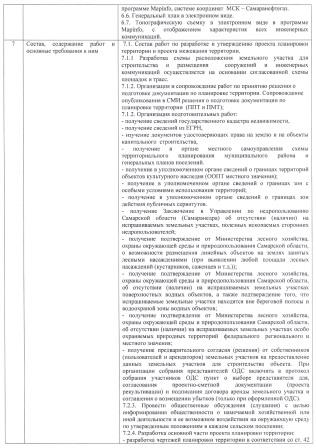 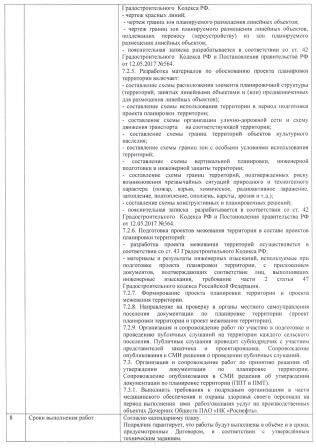 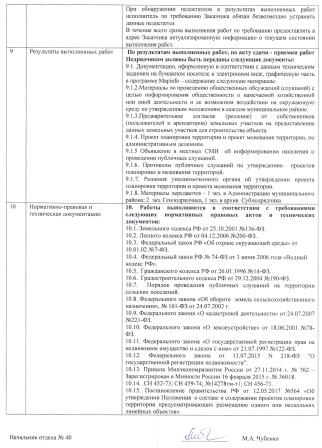 РАЗДЕЛ 1. Проект планировки территории. Графическая часть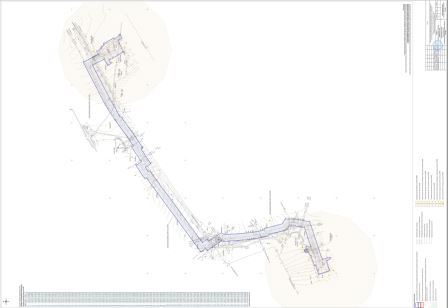 РАЗДЕЛ 2. Положения о размещении линейных объектов2. Наименование и основные характеристики объекта2.1. Наименование объекта5170П «Система заводнения скважин №606, 608 Радаевского месторождения».2.2. Основные характеристики объектаВ соответствии с заданием на проектирование, проектом предусматривается строительство системы заводнения нагнетательных скважин №№606, 608 c использованием очищенных сточных вод сбрасываемые через ВРП-1 Радаевского месторождения.Характеристика продуктивных пластов и их коллекторских свойств приведена в таблице 2.1.Таблица 2.1 - Характеристика продуктивного пласта и его коллекторских свойствПотребные расходы воды, закачиваемые в пласт, приняты на основании задания на проектирование АО «Самаранефтегаз», и составляет:для скважины №606 - 100,27 м3/сут, при приемистости скважины 160,0 м3/сут;для скважины №608 - 100,27 м3/сут, при приемистости скважины 160,0 м3/сут.Химический состав закачиваемых пластовых вод приведен в таблице 2.2Таблица 2.2 -  Химический состав закачиваемых пластовых водЗакачиваемые пластовые воды системы заводнения совместимы с водой соответствующих пластов. Физико – химические свойства воды, закачиваемой в продуктивные горизонты, должны обеспечивать продолжительную устойчивую приемистость нагнетательной скважины.Пашийский горизонт способен вместить в себя весь расчетный объем пластовой воды за весь рассматриваемый период.Предельно допустимое содержание нефти и механических примесей в закачиваемых водах в систему ППД:нефти                                  - до 40 мг/л;механических примесей    - до 40 мг/л.На основании «Технологический проект разработки Радаевского месторождения», утвержденный протоколом ЦКР Роснедра № 6329 от 03.12.2015., требуемое давление на устьях нагнетательных скважин составляет:Скв. №606 - 10,0 МПа (100 кг/см2);Скв. №608 - 10,0 МПа (100 кг/см2).Площадка обустройства скважины 608 расположена на пастбищных землях, ближайший населенный пункт – с. Мамыково. На территории площадки проходят существующие коммуникации. Рельеф на площадке равнинный, с перепадом высот от 221,65 до 232,35 м. Отвод поверхностных вод - открытый по естественному и спланированному рельефу в сторону естественного понижения за пределы площадки. На площадке скважины вертикальная планировка принята сплошного типа.Площадка обустройства скважины 606 расположена на пастбищных землях и заросшими кустарниками землях, ближайший населенный пункт – с. Мамыково. На территории площадки проходят существующие коммуникации. Рельеф на площадке равнинный, с перепадом высот от 217,72 до 220,98 м. Отвод поверхностных вод - открытый по естественному и спланированному рельефу в сторону естественного понижения за пределы площадки. На площадке скважины вертикальная планировка принята сплошного типа.Площадка существующей ВРП-1 расположена в обваловке, ближайший населенный пункт – с. Мамыково. Площадка насыщена существующими подземными и надземными коммуникациями. Перепад высот от 221,72 до 224,10 м.КНС-1 размещена около площадки нагнетательной скважины №606.КНС-2 размещена около площадки нагнетательной скважины №608.На основании Федерального закона от 22 июля 2008 г. № 123-ФЗ "Технический регламент о требованиях пожарной безопасности" к зданиям и сооружениям предусмотрен подъезд пожарной техники.Конструкция подъездов разработана в соответствии с требованиями ст.98 п.6 ФЗ№123 и представлена спланированной поверхностью шириной 6.5м, укрепленной грунто-щебнем, имеющим серповидный профиль, обеспечивающий естественный отвод поверхностных вод.Ширина проезжей части 4,5м, ширина обочин 1.0м. Поперечный уклон проезжей части 40‰ обочин 60‰. Дорожная одежда из грунтощебня толщиной 25см. Заложение откосов 1:1,5. Минимальный радиус кривых в плане 15м. Радиус на примыкании 15м по оси. Принятая расчетная скорость движения транспорта 15 км/ч.Подъезд до проектного противопожарного проезда осуществляется по существующей полевой автодороге c грунтовым покрытиеv, шириной 3,5 м, имеющей невыраженную интенсивность движения. Примыкание выполнено в одном уровне в соответствии с нормативами СП37, п.7.6 Пересечения и примыкания.Трассы водоводов и  ВЛ-6  кВТрасса водовода от ВРП-1 до скважины № 608, протяженностью 790 м, следует в южном, затем в западном направлении по пастбищным землям. По трассе имеются пересечения с инженерными коммуникациями. Перепад высот от 223,62 до 226,41 м.Водовод заводнения от точки врезки в существующий ВРП-1 до КНС-2 принят диаметром 89х6 мм.Водовод заводнения от КНС-2 до скважины №608 (в связи с небольшой протяженностью равной 10 м) проектируется надземным на опорах, из стальной трубы диаметром 89х7 мм по ГОСТ 8732-78 из стали 20А ГОСТ 8731-74, в теплоизоляции.Трасса водовода от ВРП-1 до скважины № 606, протяженностью 1790 м, следует в общем северо-восточном направлении по пастбищным и пахотным землям. По трассе пересечения с инженерными коммуникациями отсутствуют. Перепад высот от 209,61 до 223,32 м.Водовод заводнения от точки врезки в существующий ВРП-1 до КНС-1 принят диаметром 89х6 мм.Водовод заводнения от КНС-1 до скважины №606 (в связи с небольшой протяженностью равной 10 м) проектируется надземным на опорах, из стальной трубы диаметром 89х7 мм по ГОСТ 8732-78 из стали 20А ГОСТ 8731-74, в теплоизоляции.Водоводы от точек врезки в существующий ВРП-1 до КНС-1,2 приняты из металлопластмассовых труб (МПТ-К) по ТУ  завода изготовителя «Труба металлопластмассовая с наконечниками из коррозионно-стойкой стали», представляющие собой стальные трубы по ГОСТ 8732-78 из стали 20 по ГОСТ 8731-74, с наружным полимерным антикоррозионным покрытием, футерованные внутри полиэтиленовой трубой, закрепленной наконечниками из коррозионно-стойкой стали.Трубопроводы обвязки КНС-1,2 приняты из стальных труб по ТУ завода-изготовителя из стали 20А. Всасывающий трубопровод принят диаметром 89х6 мм, напорный трубопровод - диаметром 89х7мм.Согласно ГОСТ 55990-2014 категория водоводов: от ВРП-1 до КНС-1 категории - Н; от ВРП-1 до КНС-2 категории - Н; от КНС-1 до скв. № 606 – категории – С; от КНС-2 до скв. № 608 – категории - С.Глубина заложения проектируемых водоводов не менее 1,30м. от поверхности земли до низа трубы.Переход водоводом через автодороги (ПК1+48,2) предусматривается закрытым способом в защитном футляре.В качестве футляра принимается стальная труба диаметром 325х10 по ГОСТ 8732-78 из стали В10 по ГОСТ 8731-74. Внутренний диаметр футляра согласно п.3.2.20 РД 39-132-94, принят на 200 мм больше наружного диаметра трубопровода. Длина футляра 25,20 м.Футляр оборудуется диэлектрическими кольцами (спейсерами) и концевыми уплотнительными манжетами.Глубина заложения от верха покрытия дороги до верхней образующей защитного футляра составляет - 1,4 м.Трасса ВЛ-6 кВ на скважину № 608, протяженностью 78,86 м, следует в общем северном направлении по пастбищным землям. Пересечения по трассе с коммуникациями отсутствуют. Перепад высот от 229,92 до 230,90 м.Трасса ВЛ-6 кВ на скважину № 606, протяженностью 46,7 м, следует в общем северо-западном направлении по пастбищным землям. Пересечения по трассе с коммуникациями отсутствуют. Перепад высот от 218,03 до 218,30 м. На ВЛ-6 кВ подвешивается сталеалюминиевый провод АС 70/11.3. Местоположение проектируемого объектаВ административном отношении изысканный объект расположен в Сергиевском районе Самарской области.Ближайшие к району работ населенные пункты: с. Ровный, расположенное в 6,4 км на северо-запад от площадки скважины № 608, в 6,1 км на северо-запад от площадки ВРП-1, в 6,3 км на северо-запад от площадки скважины № 606; с. Мамыково, расположенное в 4,2 км на север от площадки скважины № 608, в 3,6 км на север от площадки ВРП-1, в 3,1 км на север от площадки скважины № 606; с. Студенный Ключ, расположенное в 6,0 км на восток от площадки скважины № 608, в 5,9 км на восток от площадки ВРП-1, в 5,0 км на восток от площадки скважины № 606.Дорожная сеть района работ представлена автодорогой Чекалино-Сергиевск (М-32), проходящей в 0,2 км к северо-западу от района работ, подъездными автодорогами к указанным выше населенным пунктам, а также сетью полевых дорог.Гидрография представлена рекой Сок, протекающей южнее района работ.Местность района работ открытая.Согласно техническому заданию проектируется строительство: Площадки под обустройство скважины № 608, S=2 Га, Площадки под обустройство скважины № 606, S=2 Га, Проектируемого водовода от скв. № 608 до сущ. ВПР-1 – L-750 м; Проектируемой ВЛ-6 кВ от скв. № 608 до т. подключения к ВЛ-6 кВ Ф-8 РУ 6 кВ № 10 ПС 110/35/6 кВ «Радаевская», отпайка от ВЛ-6 кВ на скважину №607 по проекту 5169П, L= 30 м; Проектируемого водовода от скв.№ 606 до сущ. ВПР-1 – L=1420 м; Проектируемой ВЛ-6 кВ от скв. № 606 до т. подключения к ВЛ-6 кВФ-8 РУ 6 кВ № 10 ПС 110/35/6 кВ «Радаевская», отпайка от ВЛ-6 кВ на скважины № 600-603 по проекту 5169П, L= 30 м; Проектируемой подъездной дороги к скважине № 608 (IV-в.), L=70 м; Проектируемой подъездной дороги к скважине № 606 (IV-в.), L=40 м.Площадка обустройства скважины 608 расположена на пастбищных землях, ближайший населенный пункт – с. Мамыково. На территории площадки проходят существующие коммуникации. Рельеф на площадке равнинный, с перепадом высот от 221,65 до 232,35 м.Площадка обустройства скважины 606 расположена на пастбищных землях и заросшими кустарниками землях, ближайший населенный пункт – с. Мамыково. На территории площадки проходят существующие коммуникации. Рельеф на площадке равнинный, с перепадом высот от 217,72 до 220,98 м.Площадка существующей ВРП-1 расположена в обваловке, ближайший населенный пункт – с. Мамыково. Площадка насыщена существующими подземными и надземными коммуникациями. Перепад высот от 221,72 до 224,10 м.Трасса водовода от ВРП-1 до скважины № 608, протяженностью 740,6 м, следует южном, затем в западном направлении по пастбищным землям. По трассе имеются пересечения с инженерными коммуникациями. Перепад высот от 223,62 до 226,41 м.Трасса водовода от ВРП-1 до скважины № 606, протяженностью 1458,8 м, следует в общем северо-восточном направлении по пастбищным и пахотным землям. По трассе пересечения с инженерными коммуникациями отсутствуют. Перепад высот от 209,61 до 223,32 м.Трасса ВЛ-6 кВ на скважину № 608, протяженностью 59,5 м, следует в общем северном направлении по пастбищным землям. Пересечения по трассе с коммуникациями отсутствуют. Перепад высот от 229,92 до 230,90 м.Трасса ВЛ-6 кВ на скважину № 606, протяженностью 34,0 м, следует в общем северо-западном направлении по пастбищным землям. Пересечения по трассе с коммуникациями отсутствуют. Перепад высот от 218,03 до 218,30 м.Ситуационная схема района проектируемых работ приведена на чертеже 5170П-П-103.000.000-ООС-01-Ч-001.Обзорная схема района работ приведена на  рисунке 1.1.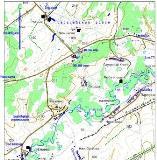 Рисунок 1.1 - Обзорная схема района проектируемых работ4. Перечень координат характерных точек зон планируемого размещения объекта5. Мероприятия по охране окружающей среды, защите территорий от чрезвычайных ситуаций5.1. Мероприятия по сохранению объектов культурного наследияРазработка мероприятий по сохранению объектов культурного наследия не требуется, так как проектируемый линейный объект не затрагивает подобные объекты.5.2. Мероприятия по охране окружающей средыМероприятия по охране недр и окружающей среды при обустройстве месторождений являются важным элементом деятельности нефтегазодобывающего предприятия ОАО «Самаранефтегаз».Ежегодно разрабатываемые на предприятии программы природоохранных мероприятий согласовываются с природоохранными организациями, службой санитарно-эпидемиологического надзора и региональным управлением охраны окружающей среды.Указанные программы предусматривают организационные и технико-технологические мероприятия, направленные на повышение надежности оборудования и трубопроводов, охрану атмосферного воздуха, недр, водных и земельных ресурсов.5.2.1. Мероприятия по охране атмосферного воздухаВ период проведения работ по строительству проектируемого объекта с целью защиты атмосферного воздуха от загрязнения предусмотрены следующие мероприятия:- контроль за содержанием загрязняющих веществ в выхлопных газах двигателей внутреннего сгорания автостроительной техники, задействованной в строительстве;- регулировка двигателей автостроительной техники и автотранспорта в случае обнаружения выбросов NO2 и СО, превышающих нормативный уровень, и своевременное проведение профилактических работ по регулировке топливных систем;- запрещение сжигания на территории строительной площадки автопокрышек, камер, сгораемых отходов типа рубероида, изоляции кабелей, деревянной опалубки и др.;- соблюдение правил противопожарной безопасности при выполнении всех работ.5.2.2. Мероприятия по охране и рациональному использованию земельных ресурсов и почвенного покроваС целью защиты почв от загрязнения при проведении строительно-монтажных работ проектной документацией предусмотрены следующие мероприятия:- перед началом строительно-монтажных работ после оформления отвода земельных участков выполняются работы по подготовке территории. Инженерная подготовка земельного участка заключается в снятии и хранение во временных отвалах плодородного слоя почвы, отводе дождевых вод по спланированной территории за пределы площадки;- для минимизации воздействия выполнение строительных работ, передвижение транспортной и строительной техники, складирование материалов и отходов осуществляется на специально организуемых площадках в пределах полосы отвода земель;- соблюдение чистоты на стройплощадке, разделение отходов производства и потребления; вывоз отходов по мере заполнения контейнеров;- в целях сохранения плодородного слоя почвы на площадях временного отвода предусматривается комплекс мероприятий технического и биологического этапов рекультивации.5.2.3. Мероприятия по рациональному использованию и охране вод и водных биоресурсовДля предотвращения загрязнения, засорения, заиления водных объектов и истощения их вод, а также сохранения среды обитания водных биологических ресурсов и объектов животного и растительного мира при строительстве и эксплуатации проектируемых сооружений важно соблюдать требования к водоохранным зонам и прибрежным защитным полосам ближайших водных объектов.Водоохранными зонами являются территории, которые примыкают к береговой линии рек, ручьев, каналов, озер, водохранилищ и на которых устанавливается специальный режим хозяйственной и иной деятельности. Согласно Водному кодексу Российской Федерации от 3 июня 2006 г. № 74-ФЗ в границах водоохранных зон запрещаются:- использование сточных вод для удобрения почв;- размещение кладбищ, скотомогильников, мест захоронения отходов производства и потребления, радиоактивных, химических, взрывчатых, токсичных, отравляющих и ядовитых веществ;- осуществление авиационных мер по борьбе с вредителями и болезнями растений;- движение и стоянка транспортных средств (кроме специальных транспортных средств), за исключением их движения по дорогам и стоянки на дорогах и в специально оборудованных местах, имеющих твердое покрытие.Прибрежной защитной полосой является часть водоохранной зоны с дополнительными ограничениями хозяйственной и иной деятельности. В прибрежных защитных полосах, наряду с установленными выше ограничениями, запрещаются:- распашка земель;- размещение отвалов размываемых грунтов;- выпас сельскохозяйственных животных и организация для них летних лагерей, ванн.Размеры водоохранных зон и прибрежных защитных полос определены в соответствии с Водным кодексом Российской Федерации от 3 июня 2006 г. № 74-ФЗ. Ширина водоохранной зоны рек или ручьев устанавливается по их протяженности от истока. Размеры ее у озер и водохранилищ равны 50 м, за исключением водоемов с акваторией менее 0,5 км2. Магистральные и межхозяйственные каналы имеют зону, совпадающую по ширине с полосами отводов таких каналов. Ширина прибрежной защитной полосы зависит от уклона берега водного объекта. Для озер и водохранилищ, имеющих особо ценное рыбохозяйственное значение, ширина прибрежной защитной полосы равна 200 м независимо от уклона прилегающих земель.В границах водоохранных зон допускается проектирование, размещение, строительство, реконструкция, ввод в эксплуатацию, эксплуатация хозяйственных и иных объектов при условии оборудования таких объектов сооружениями, обеспечивающими охрану объектов от загрязнения, засорения и истощения вод.5.2.4. Мероприятия по сбору, использованию, обезвреживанию, транспортировке и размещению опасных отходовВременное хранение и утилизация отходов проводится в соответствии с требованиями Федерального Закона РФ от 24 июня 1998 года № 89-ФЗ «Об отходах производства и потребления», действующих экологических, санитарных правил и норм по обращению с отходами.На предприятии назначаются лица, ответственные за производственный контроль в области обращения с отходами, разрабатываются соответствующие должностные инструкции.Регулярно проводится инструктаж с лицами, ответственными за производственный контроль в области обращения с отходами, по соблюдению требований законодательства Российской Федерации в области обращения с отходами производства и потребления, технике безопасности при обращении с опасными отходами.Осуществляется систематический контроль за сбором, сортировкой и своевременной утилизацией отходов.К основным мероприятиям относятся:- образующиеся отходы производства при выполнении собираются и размещаются в специальных контейнерах для временного хранения с последующим вывозом согласно договорам специализированным предприятием, имеющим лицензию на деятельность по сбору, использованию, обезвреживанию, транспортировке, размещению опасных отходов, в установленные места;- на предприятии приказом назначается ответственный за соблюдение требований природоохранного законодательства;- места производства работ оборудуются табличкой с указанием ответственного лица за экологическую безопасность.Загрязнение почвенно-растительного покрова отходами строительства при соблюдении рекомендаций проектной документации полностью исключено, так как предусмотрена утилизация и захоронение всех видов промышленных отходов непосредственно в производственных процессах или на санкционированном полигоне в соответствии с заключенными договорами АО «Самаранефтегаз» с предприятиями, имеющими лицензию на деятельность по сбору, использованию, обезвреживанию, транспортировке, размещению опасных отходов.5.2.5. Мероприятия по охране недрВоздействие на геологическую среду при строительстве и эксплуатации проектируемого объекта обусловлено следующими факторами:- фильтрацией загрязняющих веществ с поверхности при загрязнении грунтов почвенного покрова;- интенсификацией экзогенных процессов при строительстве проектируемых сооружений.Важнейшими задачами охраны геологической среды являются своевременное обнаружение и ликвидация утечек нефтепродуктов из трубопроводов, обнаружение загрязнений в поверхностных и подземных водах.Индикаторами загрязнения служат антропогенные органические и неорганические соединения, повышенное содержание хлоридов, сульфатов, изменение окисляемости, наличие нефтепродуктов.Воздействие процессов строительства и эксплуатации проектируемого объекта на геологическую среду связано с воздействием поверхностных загрязняющих веществ на различные гидрогеологические горизонты.С целью своевременного обнаружения и принятия мер по локализации очагов загрязнения рекомендуется вести мониторинг подземных и поверхностных вод.Эксплуатация объектов электроснабжения не оказывает негативного влияния на качество подземных вод. Учитывая интенсивную антропогенную нагрузку, рекомендуется использовать существующую наблюдательную сеть АО «Самаранефтегаз» для экологического контроля за состоянием подземных вод с учетом всех источников возможного загрязнения объектов нефтяной структуры.Наряду с производством режимных наблюдений рекомендуется выполнять ряд мероприятий, направленных на предупреждение или сведение возможности загрязнения подземных и поверхностных вод до минимума. При этом предусматривается:- получение регулярной и достаточной информации о состоянии оборудования и инженерных коммуникаций;- своевременное реагирование на все отклонения технического состояния оборудования от нормального;- размещение технологических сооружений на площадках с твердым покрытием;- сбор производственно-дождевых стоков в подземную емкость.Осуществление перечисленных природоохранных мероприятий по защите недр позволит обеспечить экологическую устойчивость геологической среды при обустройстве и эксплуатации данного объекта.На недропользователей возлагается обязанность приводить участки земли и другие природные объекты, нарушенные при пользовании недрами, в состояние, пригодное для их дальнейшего использования.5.2.6. Мероприятия по охране объектов растительного и животного мира и среды их обитанияДля обеспечения рационального использования и охраны почвенно-растительного слоя проектной документацией предусмотрены следующие мероприятия:- размещение строительного оборудования в пределах земельного участка, отведенного под строительство;- движение автотранспорта и строительной техники по существующим и проектируемым дорогам;- размещение сооружений на минимально необходимых площадях с соблюдением нормативов плотности застройки;- установление поддонов под емкостями с химреагентами и ГСМ;- последовательная рекультивация нарушенных земель по мере выполнения работ.При проведении строительных работ запрещается:- разведение костров в лесных насаждениях, лесосеках с оставленными порубочными остатками, в местах с подсохшей травой, а также под кронами деревьев;- заправка горючим топливных баков двигателей внутреннего сгорания при работе двигателя, использование машин с неисправной системой питания двигателя, а также курение и пользование открытым огнем вблизи машин, заправляемых горючим;- бросать горящие спички, окурки и горячую золу из курительных трубок;- оставлять промасленный или пропитанный горючими веществами обтирочный материал в непредусмотренных специально для этого местах;- выжигание травы на лесных полянах, прогалинах, лугах и стерни на полях, непосредственно примыкающих к лесам, к защитным и озеленительным лесонасаждениям.Для охраны объектов животного мира проектом предусмотрены следующие мероприятия:- ограничение работ по строительству объектов в периоды массовой миграции и в местах размножения животных;- ограждение производственных площадок металлическими ограждениями с целью исключения попадания животных на территорию;- оборудование линий электропередач птицезащитными устройствами в виде защитных кожухов из полимерных материалов с целью предотвращения риска гибели птиц от поражения электрическим током;- сбор хоз.-бытовых сточных вод в герметичные емкости с последующей транспортировкой на утилизацию;- сбор производственных и бытовых отходов в специальных местах на бетонированных площадках с последующим вывозом на обезвреживание или захоронение на полигоне;- хранение и применения химических реагентов, горюче-смазочных и других опасных для объектов животного мира и среды их обитания материалов с соблюдением мер, гарантирующих предотвращение заболеваний и гибели объектов животного мира, ухудшения среды их обитания;- обеспечение контроля за сохранностью звукоизоляции двигателей строительной и транспортной техники, своевременная регулировка механизмов, устранение люфтов и других неисправностей для снижения уровня шума работающих машин;- по окончании строительных работ уборка строительных конструкций, оборудования, засыпка траншей.5.3. Мероприятия по защите территории от чрезвычайных ситуаций5.3.1. Перечень и характеристики производств (технологического оборудования) проектируемого объекта, аварии на которых могут привести к возникновению ЧС техногенного характераПоддержание пластового давления в продуктивном пласте Д-1 Радаевского месторождения предусматривается по следующей схеме: очищенная пластовая вода от существующего блока ВРП-1 по проектируемым водоводам подается:- на КНС- 1 и далее закачивается в скв.№606;- на КНС- 2 и далее закачивается в скв.№608;В соответствие с принятой схемой проектируются следующие сооружения:Для скважины №606- трубопровод пластовой воды;- кустовая насосная станция КНС-1;- водовод заводнения;- обустройство устья нагнетательной скважины №606.Для скважины №608- трубопровод пластовой воды;- кустовая насосная станция КНС-2;- водовод заводнения;- обустройство устья нагнетательной скважины №608.Потребные расходы воды, закачиваемые в пласт, приняты на основании задания на проектирование АО «Самаранефтегаз», и составляет:- для скважины №606 - 100,27 м3/сут, при приемистости скважины 160,0 м3/сут;- для скважины №608 - 100,27 м3/сут, при приемистости скважины 160,0 м3/сут.Химический состав закачиваемых пластовых вод приведен в таблице 5.1.Таблица 5.1 - Химический состав закачиваемых пластовых вод Предельно допустимое содержание нефти и механических примесей в закачиваемых водах в систему ППД:- нефти                                  - до 40 мг/л;- механических примесей    - до 40 мг/л.Анализ аварийных ситуаций на объектах, идентичных проектируемому, показал, что на проектируемых сооружениях с определенной вероятностью возможны аварии с проливом очищенной пластовой воды. Очищенная пластовая вода с содержанием нефти до 50 мг/л не является токсичным веществом. Даже большой объём пролива очищенной пластовой воды не повлечёт за собой человеческих жертв или ущерба здоровью людей, однако, может нанести вред окружающей природной среде, а, следовательно, вызвать чрезвычайную ситуацию (ЧС).В соответствии с Федеральным законом от 20 июня 1997 года № 116-ФЗ проектируемый объект является опасным производственным объектом, поскольку относится к объектам бурения и добычи нефти, газа и газового конденсата, следовательно, имеет IV класс опасности (приложение 2, п. 3 № 116-ФЗ).5.3.2. Решения по исключению разгерметизации оборудования и предупреждению аварийных выбросов опасных веществВ целях снижения опасности производства, предотвращения аварийных ситуаций и сокращения ущерба от произошедших аварий в проекте предусмотрен комплекс технических мероприятий:- применение оборудования, обеспечивающего надежную работу в течение их расчетного срока службы, с учетом заданных условий эксплуатации (расчетное давление, минимальная и максимальная расчетная температура), состава и характера среды (коррозионная активность, взрывоопасность, токсичность и др.) и влияния окружающей среды;- оснащение оборудования необходимыми защитными устройствами, средствами регулирования и блокировками, обеспечивающими безопасную эксплуатацию, возможность проведения ремонтных работ и принятие оперативных мер по предотвращению аварийных ситуаций или локализации аварии;- оснащение оборудования, в зависимости от назначения, приборами для измерения давления и температуры, предохранительными устройствами, указателями уровня жидкости, а также запорной и запорно-регулирующей арматурой;- контроль и измерение технологических параметров на выходе скважины;- материальное исполнение оборудования и трубопроводов соответствует коррозионным свойствам среды;- применение конструкций и материалов, соответствующих природно-климатическим и геологическим условия района строительства;- применяются трубы и детали трубопроводов с толщиной стенки трубы выше расчетной;- использовано минимальное количество фланцевых соединений;- герметизация оборудования с использованием сварочного способа соединений, минимизацией фланцевых соединений;- аварийная сигнализация об отклонениях технологических параметров от допустимых значений при возможных аварийных ситуациях;- автоматический контроль параметров работы оборудования, средства сигнализации и автоматические блокировки;- автоматическое отключение электродвигателя погружного насоса при отклонениях давления выше и ниже допустимых значений;- установка фонтанной арматуры с условным давлением 21 МПа;- выкидной и нефтегазосборный трубопроводы запроектированы из труб бесшовных или прямошовных, повышенной коррозионной стойкости и эксплуатационной надежности (стойкой к СКРН), классом прочности не ниже КП360:- подземные участки - с наружным защитным покрытием усиленного типа 2У на основе экструдированного полиэтилена (полипропилена), выполненным в заводских условиях;- надземные участки – без покрытия;- рабочее давление выкидного трубопровода принято давление 3,5 МПа с учетом возможного повышения давления из-за парафиноотложения (уменьшения пропускной способности трубы), расчетное давление выкидного трубопровода принято давление 4,0 МПа;- выкидной трубопровод укладывается на глубину не менее 1,0 м до верхней образующей трубы;- установка запорной арматуры, герметичностью затвора класса А;- контроль сварных стыков физическими и радиографическим методами;- установка в технологической обвязке устьев скважин штуцера для периодической пропарки выкидной линии;- увеличение глубины залегания нефтегазосборного трубопровода на переходе через автодорогу;- ввод ингибитора коррозии в затрубное пространство в периодическом режиме;- по окончании строительно-монтажных работ трубопроводы промываются водой, внутренняя полость трубопроводов очищается;- по окончании очистки трубопровод испытывается на прочность и герметичность гидравлическим способом;- выкидных трубопроводов от внутренней коррозии предусматривается:- применение труб повышенной коррозионной стойкости класса прочности КП360;- применение устройства контроля скорости коррозии;- для защиты от почвенной коррозии предусматривается:- строительство выкидного и нефтегазосборного трубопроводов из труб покрытых антикоррозионной изоляцией усиленного типа, выполненной в заводских условиях;- антикоррозионная изоляция сварных стыков выкидного и нефтегазосборного трубопроводов термоусаживающимися манжетами;- антикоррозионная изоляция (усиленного типа) деталей трубопроводов и защитных футляров;- в зоне перехода надземного участка трубопровода в подземный надземный участок покрывается антикоррозионной изоляцией усиленного типа на высоту 0,3 м;- для защиты от атмосферной коррозии наружная поверхность трубопроводов, арматуры и металлоконструкций очищается от продуктов коррозии, обезжиривается, наносится следующая система покрытий:- эпоксидное покрытие – один слой;- полиуретановое покрытие стойкое к ультрафиолетовому излучению – один слой;- электрохимзащита выкидного трубопровода;- защита от прямых ударов молнии и заземление.Состав рекомендуемого комплекса организационных мероприятий:- соблюдение технологических режимов эксплуатации сооружений;- соблюдение периодичности планово-предупредительных ремонтов и регламента по эксплуатации и контролю технического состояния оборудования, труб и арматуры;- постоянный контроль за герметичностью трубопроводов, фланцевых соединений и затворов запорной арматуры;- поддержание в постоянной готовности и исправности оборудования, специальных устройств и приспособлений для пожаротушения и ликвидации возможных аварий, а также проведение обучения обслуживающего персонала правилам работы с этими устройствами;- проведение на предприятии периодических учений по ликвидации возможных аварийных ситуаций;поддержание в высокой готовности к ликвидации возможных аварийных ситуаций всех подразделений предприятия, ответственных за проведение такого рода работ, путем поддержания на должном уровне технического оснащения.5.3.3. Решения, направленные на предупреждение развития аварии и локализацию выбросов (сбросов) опасных веществНа случай возникновения на проектируемом объекте аварийной ситуации и возможности ее дальнейшего развития в проектной документации предусматривается ряд мероприятий по исключению или ограничению и уменьшению масштабов развития аварии, в том числе:- электрооборудование, токоведущие части, изоляторы, крепления ограждения, несущие конструкции, изоляционные и другие расстояния выбраны и установлены таким образом, чтобы:-  вызываемые нормальными условиями работы электроустановки усилия, нагрев, электрическая дуга или иные сопутствующие работе явления (искрение, выброс газов и т.п.) не могли причинить вред обслуживающему персоналу, а также привести к повреждению оборудования и возникновению короткого замыкания или замыкания на землю;- при нарушении нормальных условий работы электроустановки была обеспечена необходимая локализация повреждений, обусловленных действием короткого замыкания;- защита оборудования от статического электричества путем заземления;- заземление и система уравнивания потенциалов внутри КТП выполнены в соответствии с ПУЭ. Предусмотрено соединение вывода глухозаземленой нейтрали трансформатора с шиной заземления внутри КТП;- для защиты электрооборудования от грозовых перенапряжений на корпусе КТП устанавливаются ограничители перенапряжений (входит в комплект поставки КТП);- объект обеспечивается первичными средствами пожаротушения;- для предотвращения растекания масла и распространения пожара при повреждениях маслонаполненного трансформатора предусматриваются ограждение площадки трансформаторной подстанции бордюрным камнем;- вокруг скважин устраивается оградительный вал высотой 1,00 м. Откосы обвалования укрепляются посевом многолетних трав по плодородному слою h=0,15 м. Съезды через обвалование проектируемых скважин устраиваются со щебеночным покрытием слоем 0,20 м;- сбор производственно-дождевых стоков с приустьевых площадок проектируемых скважин предусматривается в канализационные емкости объемом 5 м3 каждая.- ввод кабелей в КТП должен производиться с утеплением и герметизацией вводных отверстий и креплением кабелей, рассчитанным на весь вес кабеля;- конструкция РУ 0,4 кВ предусматривает ввод кабелей без нарушения степени защиты оболочки, места для прокладки разделки внешних присоединений, а также наименьшую в данной конструкции длину разделки кабелей.Планировочные решения генерального плана проектируемых площадок разработаны с учетом существующих инженерных коммуникаций, рельефа местности, наиболее рационального использования земельного участка, а также санитарно-гигиенических и противопожарных норм.Расстояния между зданиями и сооружениями приняты в соответствии с требованиями противопожарных и санитарных норм:- ВНТП 3-85 «Нормы технологического проектирования объектов сбора, транспорта, подготовки нефти, газа и воды нефтяных месторождений»;- Федеральные нормы и правила в области промышленной безопасности «Правила безопасности в нефтяной и газовой промышленности» от 18.12.2013- ППБО-85 «Правила пожарной безопасности в нефтяной и газовой промышленности»;- ПУЭ «Правила устройства электроустановок»;- СП 18.13330.2011 «Генеральные планы промышленных предприятий».Противопожарные расстояния между зданиями, сооружениями, а также требуемые минимальные противопожарные расстояния между зданиями, сооружениями приведены в томе 8 «Мероприятия по обеспечению пожарной безопасности».Ближайшим подразделением пожарной охраны к проектируемым объектам является подразделение пожарной ПЧ-175 ООО «РН-Пожарная безопасность», которая дислоцируется в п. Суходол Сергиевского района Самарской области.На вооружении пожарной части имеется 3 автоцистерны АЦ-5,0-40 (Урал-5557), АЦ-5,0-40 (КАМАЗ-43114), АЦ-2,5-40 (ЗИЛ-4334), один автомобиль пенного тушения АПТ-8,0-40 (КАМАЗ - 43118), один рукавный автомобиль АР-2 (КАМАЗ-43114), пожарная насосная станция ПНС-110 (КАМАЗ-43114) - из них две автоцистерны - в боевом расчете, одна автоцистерна, автомобиль пенного тушения, рукавный автомобиль и пожарная насосная станция - в резерве.Численность личного состава дежурного караула составляет 8 человек. Личный состав обеспечен боевой одеждой, пожарная автотехника укомплектована диэлектрическими средствами.Пожаротушение до прибытия дежурного караула пожарной части осуществляется первичными средствами.5.3.4. Решения по обеспечению взрывопожаробезопасности.В целях обеспечения взрывопожарной безопасности, предусмотрен комплекс мероприятий, включающий в себя:- планировочные решения генерального плана разработаны с учетом технологической схемы, подхода трасс электросетей, рельефа местности, наиболее рационального использования земельного участка, существующих сооружений, а также санитарных и противопожарных норм;- расстояния между зданиями и сооружениями приняты в соответствии с требованиями противопожарных и санитарных норм;- для обеспечения безопасности работы во взрывоопасных установках предусматривается электрооборудование, соответствующее по исполнению классу зоны, группе и категории взрывоопасной смеси;- приборы, эксплуатирующиеся во взрывоопасных зонах, имеют взрывобезопасное исполнение со степенью взрывозащиты согласно классу взрывоопасной зоны;- применение оборудования, обеспечивающего надежную работу в течение его расчетного срока службы, с учетом заданных условий эксплуатации (расчетное давление, минимальная и максимальная расчетная температура), состава и характера среды (коррозионная активность, взрывоопасность, токсичность и др.) и влияния окружающей среды;- оснащение оборудования необходимыми защитными устройствами, средствами регулирования и блокировками, обеспечивающими безопасную эксплуатацию, возможность проведения ремонтных работ и принятие оперативных мер по предотвращению аварийных ситуаций или локализации аварии;- оснащение оборудования, в зависимости от назначения, приборами для измерения давления и температуры, предохранительными устройствами, указателями уровня жидкости, а также запорной и запорно-регулирующей арматурой;- емкость производственно-дождевых стоков и дренажная емкость оборудуются воздушниками с огнепреградителем;- молниезащита, защита от вторичных проявлений молнии и защита от статического электричества;- применение кабельной продукции, не распространяющей горение при групповой прокладке, с низким дымо- и газовыделением;- применение оборудования в шкафном и блочном исполнении;- для сбора продукции скважин принята напорная однотрубная герметизированная система сбора нефти и газа;- оснащение проектируемых сооружений системой автоматизации и телемеханизации, Для обеспечения безопасной эксплуатации системы сбора и транспорта продукции скважины предусматривается автоматическое и дистанционное управление технологическим процессом;- оснащение объекта первичными средствами пожаротушения;- содержание первичных средств пожаротушения в исправном состоянии и готовых к применению;- содержание пожарных проездов и подъездов в состоянии, обеспечивающем беспрепятственный проезд пожарной техники к проектируемым объектам;- сбор утечек и разливов нефти при нарушении технологического режима и дождевых сточных вод, которые могут оказаться загрязненными нефтью, в специальную подземную дренажную емкость;- освобождение трубопроводов от нефти во время ремонтных работ;- персонал обучается безопасным приемам и методам работы на опасном производстве, предусматривается проведение инструктажей по технике безопасности, пожарной безопасности и охране труда;- все работники допускаются к работе только после прохождения противопожарного инструктажа, а при изменении специфики работы проходят дополнительное обучение по предупреждению и тушению возможных пожаров в порядке, установленном руководителем;- правила применения на территории объекта открытого огня, проезда транспорта, допустимость курения и проведение временных пожароопасных работ устанавливаются общими объектовыми инструкциями о мерах пожарной безопасности;- предусматривается своевременная очистка территории объекта от горючих отходов, мусора, тары;- производство работ по эксплуатации и обслуживанию объекта в строгом соответствии с инструкциями, определяющими основные положения по эксплуатации, инструкциями по технике безопасности, эксплуатации и ремонту оборудования, составленными с учетом местных условий для всех видов работ, утвержденными соответствующими службами.При эксплуатации проектируемых сооружений необходимо строгое соблюдение следующих требований пожарной безопасности:- запрещается использование противопожарного инвентаря и первичных средств пожаротушения для других нужд, не связанных с их прямым назначением;- запрещается загромождение дорог, проездов, проходов с площадок и выходов из помещений;- запрещается курение и разведение открытого огня на территории устья скважины;- запрещается обогрев трубопроводов, заполненных горючими и токсичными веществами, открытым пламенем;- запрещается движение автотранспорта и спецтехники по территории объектов системы сбора, где возможно образование взрывоопасной смеси, без оборудования выхлопной трубы двигателя искрогасителем;- запрещается производство каких-либо работ при обнаружении утечек газа и нефти, немедленно принимаются меры по их ликвидации.Производство огневых работ предусматривается осуществлять по наряду-допуску на проведение данного вида работ. Места производства работ, установки сварочных аппаратов должны быть очищены от горючих материалов в радиусе 5 м. Расстояние от сварочных аппаратов и баллонов с пропаном и кислородом до места производства работ должно быть не менее 10 м. Баллоны с пропаном и кислородом должны находиться в вертикальном положении, надежно закрепляться не ближе 5 м друг от друга. К выполнению сварки допускаются лица, прошедшие обучение, инструктаж и проверку знаний требований безопасности, имеющие квалификационную группу по электробезопасности не ниже II и имеющие соответствующие удостоверения. Огневые работы на взрывоопасных и взрывопожароопасных объектах должны проводиться только в дневное время (за исключением аварийных случаев).Работы по монтажу оборудования и трубопроводов должны производиться в соответствии с утвержденной проектно-сметной и рабочей документацией, проектом производства работ и документацией заводов-изготовителей.- Территория объекта должна своевременно очищаться от горючих отходов, мусора, тары. Горючие отходы и мусор следует собирать на специально выделенных площадках в контейнеры или ящики, а затем вывозить.5.3.5. Мероприятия по контролю радиационной, химической обстановки, обнаружения взрывоопасных концентраций, обнаружению предметов, снаряженных химически опасными, взрывоопасными и радиационными веществамиДля обеспечения безопасных условий работы обслуживающего персонала при проведении аварийных и ремонтных работ, связанных с риском выделения токсичных и взрывоопасных веществ, должен устанавливаться непрерывный контроль на протяжении всего времени производства этих работ с применением переносных газоанализаторов.Действующие бригады, из числа которых предусматривается выделение людей для обслуживания проектируемых сооружений, оснащены переносными газоанализаторами (SOLARIS, АНКАТ, КОЛИОН-1В-03) для осуществления периодического количественного и качественного контроля за содержанием в воздухе токсичных и взрывоопасных веществ (в том числе и на находящихся в непосредственной близости от проектируемых объектах).Достоверность результатов обследования химической обстановки с помощью газоаналитической аппаратуры на проектируемых сооружениях обеспечивается учетом метеорологических условий в районе проектируемого объекта. Данные о метеорологических параметрах дежурный диспетчер РИТС по СГМ передает диспетчеру ЦДНГ-7. Сведения предоставляются ежедневно территориальным Управлением по гидрометеорологии и мониторингуокружающей среды в соответствии с условиями заключенного с ними договора.Так как проектируемые источники не создают концентрации загрязняющих веществ на границе жилой зоны более 0,1 ПДКм.р. периодичность контроля принимается равной 1 раз в 5 лет расчетным методом.С целью обнаружения предметов, снаряженных химически опасными, взрывоопасными и радиационными веществами, проектируемые объекты охраняются методом патрулирования на автомобиле сотрудниками ООО ЧОП «РН – Охрана - Самара» в количестве 2 человека. Охрана на данном объекте постоянно не находится.Мероприятия по защите опасного производственного объекта от террористических актов разработаны в соответствии с приказом от 31.03.2008 № 186 «Об утверждении и введении в действие общих требований по обеспечению антитеррористической защищенности опасных производственных объектов». Для предотвращения несанкционированного доступа посторонних лиц к проектируемому объекту и предупреждения террористических актов предусмотрены следующие инженерно-технические средства и мероприятия:- средства предупреждения и сигнализации о нарушениях параметров технологического процесса с передачей сигнала на автоматизированную систему диспетчерского контроля и управления (АСДУ) АО «Самаранефтегаз» (центр сбора и обработки информации (ЦСОИ «Суходол»), построенной на базе SCADA «Телескоп+»;- сигнализация несанкционированного доступа в КТП, шкаф КИПиА;- телесигнализацию о неисправности охранно – пожарной сигнализации;- периодический визуальный осмотр проектируемых сооружений обслуживающим персоналом, а также ведомственной службой безопасности;- наличие средств оперативной радиотелефонной связи у обслуживающего персонала и ведомственной охраны;- обеспечение личного состава ведомственной охраны табельным оружием в соответствии с законодательством.5.3.6.	Мероприятия по инженерной защите проектируемого объекта от чрезвычайных ситуаций природного характера, вызванных опасными природными процессами и явлениямиМероприятия по инженерной защите территории объекта, зданий, сооружений и оборудования от опасных геологических процессов и природных явлений приведены в таблице 6.Таблица 6Автоматические выключатели выбираются таким образом, чтобы обеспечить защиту как оборудования, так и обслуживающего персонала от поражения электрическим током.Так же для защиты обслуживающего персонала от поражения электрическим током предусматривается комплексное защитное устройство, которое выполняется с целью защитного заземления, уравнивания потенциалов, а также защиты от вторичных проявлений молнии и защиты от статического электричества.В проекте принята система заземления TN-S.Комплексное защитное устройство состоит из:- объединенного заземляющего устройства электроустановок и молниезащиты, выполняемого электродами из круглой стали диаметром 16 мм, длиной 5 м, которые ввертываются в грунт на глубину 0,5 м (от поверхности земли до верхнего конца электрода) и соединяются между собой круглой сталью диаметром 12 мм;- главных заземляющих шин (ГЗШ), которыми являются РЕ-шины КТП;- комплексной магистрали (контура рабочего заземления), выполняемой из полосовой стали 4х40;- защитных проводников, в качестве которых используются защитные проводники (PE-проводники) основной и дополнительной системы уравнивания потенциалов.РЕ-проводники входят в состав силовых кабелей, питающих электроприемники, дополнительный защитный проводник выполняется полосой 4х40 и отдельно проложенным гибким медным проводом ПуГВ.Комплексное защитное устройство выполняется путем присоединения всех открытых проводящих частей (металлические конструкции сооружений, стационарно проложенные трубопроводы, металлические корпуса технологического оборудования, корпуса электрооборудования, стальные трубы и бронированные оболочки электропроводок) к магистрали и к ГЗШ при помощи защитных проводников и образовывает непрерывную электрическую цепь.Фланцевые соединения и оборудование должны быть зашунтированы перемычками из медного изолированного провода сечением не менее 16 мм2.ГЗШ на обоих концах должны быть обозначены продольными или поперечными полосами желто-зеленого цвета одинаковой ширины.Изолированные проводники уравнивания потенциалов должны иметь изоляцию, обозначенную желто-зелеными полосами. Неизолированные проводники основной системы уравнивания потенциалов в месте их присоединения к сторонним проводящим частям должны быть обозначены желто-зелеными полосами.Наружные искусственные заземлители предусматриваются из оцинкованной стали (по ГОСТ 9.307-89).Сопротивление заземляющего устройства для электрооборудования не должно превышать 4 Ом (проверяется после монтажа). В качестве естественных заземлителей используются технические колонны скважин.Для молниезащиты, защиты от вторичных проявлений молнии и защиты от статического электричества металлические корпуса технологического оборудования соединяются в единую электрическую цепь и присоединяются к заземляющему устройству.Заземлители для молниезащиты и защитного заземления – общие.ПРИЛОЖЕНИЯ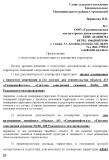 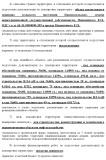 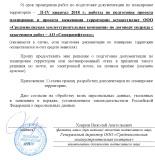 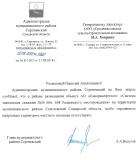 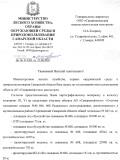 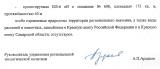 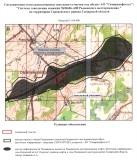 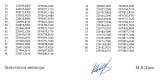 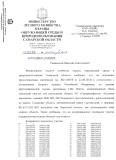 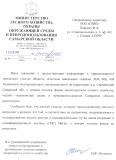 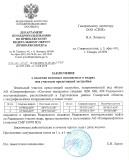 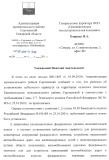 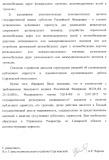 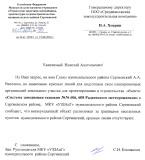 Общество с ограниченной ответственностью«СРЕДНЕВОЛЖСКАЯ ЗЕМЛЕУСТРОИТЕЛЬНАЯ КОМПАНИЯ»ДОКУМЕНТАЦИЯ ПО ПЛАНИРОВКЕ ТЕРРИТОРИИдля строительства объекта АО «Самаранефтегаз»:5170П «Система заводнения скважин №606, 608 Радаевского месторождения»в границах сельского поселения Красносельскоемуниципального района Сергиевский Самарской областиРаздел 5. ПРОЕКТ МЕЖЕВАНИЯ ТЕРРИТОРИИ. ГРАФИЧЕСКАЯ ЧАСТЬ. ПОЯСНИТЕЛЬНАЯ ЗАПИСКАРаздел 6. МАТЕРИАЛЫ ПО ОБОСНОВАНИЮ ПРОЕКТА МЕЖЕВАНИЯ ТЕРРИТОРИИ. ГРАФИЧЕСКАЯ ЧАСТЬ.Генеральный директор ООО «Средневолжская землеустроительная компания»		              	  Н.А. ХовринЗаместитель начальникаотдела землеустройства    		                                                                                                Д.В. СавичевЭкз. № ___Самара 2019 годСправка руководителя проектаДокументация по планировке территории разработана в составе, предусмотренном действующим Градостроительным кодексом Российской Федерации (Федеральный закон от 29.12.2004 № 190-ФЗ), Законом Самарской области от 12.07.2006 № 90-ГД «О градостроительной деятельности на территории Самарской области», Постановлением Правительства РФ № 564 от 12.05.2017 «Об утверждении положения о составе и содержании проектов планировки территории, предусматривающих размещение одного или нескольких линейных объектов» и техническим заданием на выполнение проекта планировки территории и проекта межевания территории объекта: 5170П «Система заводнения скважин №606, 608 Радаевского месторождения» на территории муниципального района Сергиевский Самарской области.Заместитель начальникаотдела землеустройства                                                                        Д.В. СавичевКнига 3. ПРОЕКТ ПЛАНИРОВКИ ТЕРРИТОРИИПроект межевания территорииПРОЕКТ ПЛАНИРОВКИ ТЕРРИТОРИИ (ПРОЕКТ МЕЖЕВАНИЯ ТЕРРИТОРИИ)Основание для выполнения проекта межеванияПроект межевания территории разрабатывается в соответствии с проектом планировки территории в целях установления границ земельных участков, предназначенных для строительства и размещения объекта АО "Самаранефтегаз": 5170П «Система заводнения скважин №606, 608 Радаевского месторождения» согласно:- Технического задания на выполнение проекта планировки территории и проекта межевания территории объекта: 5170П «Система заводнения скважин №606, 608 Радаевского месторождения» на территории муниципального района Сергиевский Самарской области;- Сведений государственного кадастрового учетаЦели и задачи выполнения проекта межевания территорииПодготовка проекта межевания территории осуществляется в целях определения местоположения границ образуемых и изменяемых земельных участков. При подготовке проекта межевания территории определение местоположения границ образуемых и изменяемых земельных участков осуществляется в соответствии с градостроительными регламентами и нормами отвода земельных участков для конкретных видов деятельности, установленными в соответствии с федеральными законами, техническими регламентами.Сформированные земельные участки должны обеспечить:- возможность полноценной реализации прав на формируемые земельные участки, включая возможность полноценного использования в соответствии с назначением, и эксплуатационными качествами.- возможность долгосрочного использования земельного участка.Структура землепользования в пределах территории межевания, сформированная в результате межевания должна обеспечить условия для наиболее эффективного использования и развития этой территории.В процессе межевания решаются следующие задачи:- установление границ земельных участков необходимых для размещения объекта АО "Самаранефтегаз".Проектом межевания границ отображены:- красные линии, утвержденные в составе проекта планировки территории;-границы образуемых и изменяемых земельных участков и их частей.ВЫВОДЫ ПО ПРОЕКТУНастоящим проектом выполнено:Формирование границ образуемых и изменяемых земельных участков и их частей.Размеры образуемых земельных участков под строительство линейного объекта приняты в соответствии с проектом полосы отвода выполненным ООО «СамараНИПИнефть».Проект межевания выполняется с учетом сохранения ранее образованных земельных участков, зарегистрированных в ГКН.Земельные участки под строительство объекта образованы с учетом ранее поставленных на государственный кадастровый учет земельных участков.Земельные участки образуются в соответствии с абзацем 9 части 1 статьи 15 Закона Самарской области от 11.03.2005 №94-ГД «О земле» а именно: минимальный размер образуемого нового неделимого земельного участка из земель сельскохозяйственного назначения в целях недропользования устанавливается равным размеру, необходимому для проведения работ по разработке месторождений полезных ископаемых. Формирование  данного земельного участка осуществления с целью реализации проектных решений, необходимых для проведения работ при разработке месторождений полезных ископаемых АО «Самаранефтегаз» на основании лицензии на пользованиями недрами, то есть для недропользования.Проект межевания территории является неотъемлемой частью проекта планировки территории. Каталоги координат и дирекционных углов образуемых земельных участков являются приложением к  чертежу межевания, выполненном в М 1:1000.Проект межевания территории является основанием для установления границ земельных участков на местности, закрепления их межевыми знаками и регистрации в установленном порядке.Сведения об образуемых частях земельных участков, поставленных на государственный кадастровый учетОбщая площадь участков, поставленных на кадастровый учет:  87064 м².Перечень образуемых земельных участков для строительства объекта, подлежащих постановке на государственный кадастровый учетОбщая площадь участков, поставленных на кадастровый учет:  5350 м²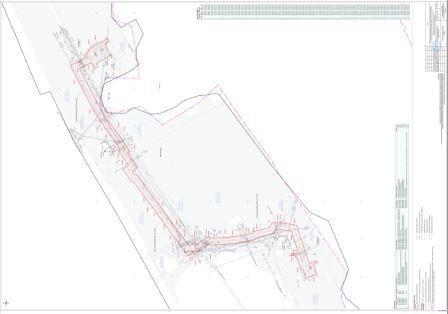 ГЛАВАСЕЛЬСКОГО ПОСЕЛЕНИЯ СЕРГИЕВСКМУНИЦИПАЛЬНОГО РАЙОНА СЕРГИЕВСКИЙСАМАРСКОЙ ОБЛАСТИПОСТАНОВЛЕНИЕ01 февраля  2019г.                                                                                                                                                                                                                   №01О проведении публичных слушаний по проекту планировки территории и проекту межевания территории объекта «Техническое перевооружение УПН «Радаевская» (периметральное ограждение и технические средства охраны)» в границах  сельского поселения Сергиевск муниципального района Сергиевский Самарской областиВ целях соблюдения права человека на благоприятные условия жизнедеятельности, прав и законных интересов правообладателей земельных участков и объектов капитального строительства в соответствии с частью 5 статьи 46 Градостроительного кодекса Российской Федерации, руководствуясь статьей 28 Федерального закона от 06 октября 2003 года № 131-ФЗ «Об общих принципах организации местного самоуправления в Российской Федерации», Уставом сельского поселения Сергиевск муниципального района Сергиевский Самарской области, Порядком организации и проведения публичных слушаний в сфере градостроительной деятельности сельского поселения Сергиевск муниципального района Сергиевский Самарской области, утвержденным решением Собрания представителей сельского поселения Сергиевск муниципального района Сергиевский Самарской области 28 июня 2018 года №21 постановляю:1. Провести на территории сельского поселения Сергиевск муниципального района Сергиевский Самарской области публичные слушания по проекту планировки территории и проекту межевания территории объекта «Техническое перевооружение УПН «Радаевская» (периметральное ограждение и технические средства охраны)»  в границах  сельского поселения Сергиевск муниципального района Сергиевский Самарской области (далее – Объект). Утверждаемая часть проекта планировки территории  и проекта межевания территории Объекта прилагаются.2. Срок проведения публичных слушаний по проекту планировки территории и проекту межевания территории Объекта - с 11 февраля 2019 года по 12 марта 2019 года.3. Срок проведения публичных слушаний исчисляется со дня официального опубликования настоящего постановления до дня официального опубликования заключения о результатах публичных слушаний.4. Органом, уполномоченным на организацию и проведение публичных слушаний в соответствии с настоящим постановлением, является Администрация сельского  поселения Сергиевск муниципального района Сергиевский Самарской области (далее Администрация).5. Представление участниками публичных слушаний предложений и замечаний по проекту планировки территории и проекту межевания территории Объекта, а также их учет осуществляется в соответствии с Порядком организации и проведения публичных слушаний в сфере градостроительной деятельности сельского поселения Сергиевск муниципального района Сергиевский Самарской области, утвержденным решением Собрания представителей сельского поселения Сергиевск муниципального района Сергиевский Самарской области от 28 июня 2018 года № 21.6. Место проведения публичных слушаний (место ведения протокола публичных слушаний) в сельском поселении Сергиевск муниципального района Сергиевский Самарской области: 446540, Самарская область, муниципальный район Сергиевский, с. Сергиевск, ул. Гарина-Михайловского, д.277. Провести мероприятие по информированию жителей поселения по вопросу публичных слушаний в  селе Сергиевск– 18.02.2019 года в 18.00 по адресу: 446540, Самарская область, муниципальный район Сергиевский, с. Сергиевск, ул. Гарина-Михайловского, д.278. Администрации в целях доведения до населения информации о содержании проекта планировки территории и проекта межевания территории Объекта, обеспечить организацию выставок, экспозиций, демонстрационных материалов в месте проведения публичных слушаний (месте ведения протокола публичных слушаний) и месте проведения мероприятия по информированию жителей поселения по вопросу публичных слушаний.9. Прием замечаний и предложений по проекту планировки территории и проекту межевания территории Объекта от жителей поселения и иных заинтересованных лиц осуществляется по адресу, указанному в пункте 6 настоящего постановления, в рабочие дни с 10 часов до 19 часов, в субботу с 12 часов до 17 часов.10. Прием замечаний и предложений от жителей поселения и иных заинтересованных лиц по проекту планировки территории и проекту межевания территории Объекта прекращается 05 марта  2019  года.11. Назначить лицом, ответственным за ведение протокола публичных слушаний, протокола мероприятия по информированию жителей поселения по вопросу публичных слушаний ведущего специалиста Администрации сельского поселения Сергиевск муниципального района Сергиевский Самарской области, Калякину Людмилу Геннадьевну.12. Опубликовать настоящее постановление в газете «Сергиевский вестник».13. Администрации в целях заблаговременного ознакомления жителей поселения и иных заинтересованных лиц с проектом планировки территории и проектом межевания территории Объекта обеспечить:- размещение проекта планировки территории и проекта межевания территории Объекта на официальном сайте Администрации муниципального района Сергиевский в информационно-телекоммуникационной сети «Интернет» - http://www.sergievsk.ru;- беспрепятственный доступ к ознакомлению с проектом планировки территории и проектом межевания территории Объекта в здании Администрации (в соответствии с режимом работы Администрации).14. В случае если настоящее постановление будет опубликовано позднее календарной даты начала публичных слушаний, указанной в пункте 2 настоящего постановления, то дата начала публичных слушаний исчисляется со дня официального опубликования настоящего постановления. При этом установленная в настоящем постановлении календарная дата, до которой осуществляется прием замечаний и предложений от жителей поселения и иных заинтересованных лиц, а также дата окончания публичных слушаний переносятся на соответствующее количество дней.Глава сельского поселения Сергиевскмуниципального района СергиевскийСамарской областиМ.М. АрчибасовОбщество с ограниченной ответственностью«СРЕДНЕВОЛЖСКАЯ ЗЕМЛЕУСТРОИТЕЛЬНАЯ КОМПАНИЯ»ДОКУМЕНТАЦИЯ ПО ПЛАНИРОВКЕ ТЕРРИТОРИИдля строительства объекта АО «Самаранефтегаз»:«Техническое перевооружение УПН «Радаевская» (периметральное ограждение и технические средства охраны)»в границах сельского поселения Сергиевскмуниципального района Сергиевский Самарской областиРаздел 1. ГРАФИЧЕСКИЕ МАТЕРИАЛЫ ПЛАНИРОВКИ ТЕРРИТОРИИРаздел 2. ПОЛОЖЕНИЕ О РАЗМЕЩЕНИИ ЛИНЕЙНЫХ ОБЪЕКТОВГенеральный директор 		                                  	  Н.А. ХовринРуководитель проекта                                                                       В.Г. КоверзенкоЭкз. № ___Самара 2019 годДокументация по планировке территории разработана в составе, предусмотренном действующим Градостроительным кодексом Российской Федерации (Федеральный закон от 29.12.2004 № 190-ФЗ), Законом Самарской области от 12.07.2006 № 90-ГД «О градостроительной деятельности на территории Самарской области», Постановлением Правительства РФ № 564 от 12.05.2017 «Об утверждении положения о составе и содержании проектов планировки территории, предусматривающих размещение одного или нескольких линейных объектов» и техническим заданием на выполнение проекта планировки территории и проекта межевания территории объекта: «Техническое перевооружение УПН «Радаевская» (периметральное ограждение и технические средства охраны)» на территории муниципального района Сергиевский Самарской области.Книга 1. ПРОЕКТ ПЛАНИРОВКИ ТЕРРИТОРИИОсновная часть проекта планировки1.	Исходно-разрешительная документацияДанный проект подготовлен в целях установления границ земельных участков, предназначенных для строительства и размещения объекта АО "Самаранефтегаз": «Техническое перевооружение УПН «Радаевская» (периметральное ограждение и технические средства охраны)» на территории муниципального района Сергиевский Самарской области.Проект планировки территории линейного объекта – документация по планировке территории, подготовленная в целях обеспечения устойчивого развития территории линейных объектов, образующих элементы планировочной структуры территории.Проект подготовлен в границах территории, определенной в соответствии с Постановлением администрации сельского поселения Сергиевск муниципального района Сергиевский Самарской области № 55 от 07.11.2018 г. «О подготовке документации по планировке территории».Документация по планировке территории подготовлена на основании следующей документации:- Схема территориального планирования муниципального района Сергиевский Самарской области;- Генеральный план сельского поселения Сергиевск муниципального района Сергиевский Самарской области;- Градостроительный кодекс Российской Федерации (Федеральный закон от 29.12.2004 № 190-ФЗ);- Постановление Правительства РФ № 564 от 12.05.2017 «Об утверждении положения о составе и содержании проектов планировки территории, предусматривающих размещение одного или нескольких линейных объектов»;- Техническое задание на выполнение документации по планировке территории.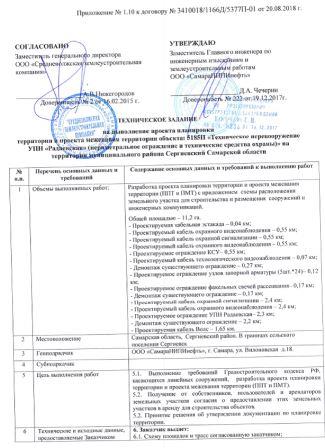 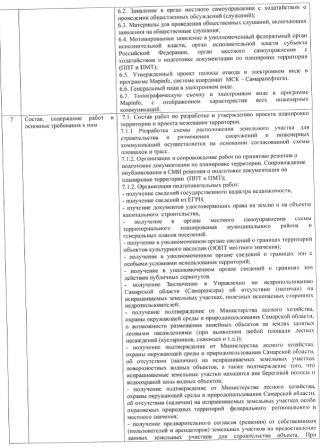 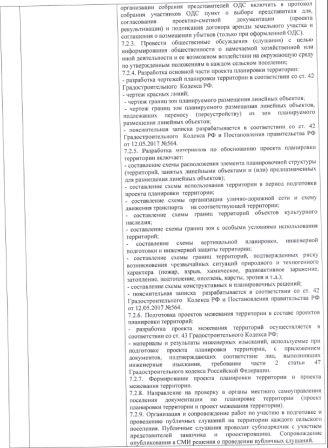 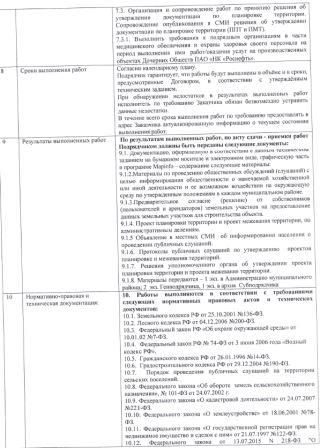 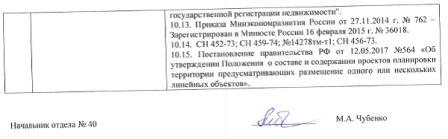 РАЗДЕЛ 1. Проект планировки территории. Графическая часть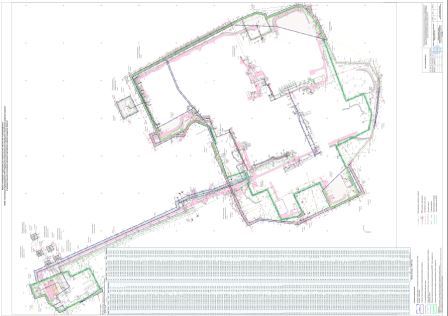 РАЗДЕЛ 2. Положения о размещении линейных объектов2. Наименование и основные характеристики объекта2.1. Наименование объекта«Техническое перевооружение УПН «Радаевская» (периметральное ограждение и технические средства охраны)».2.2. Основные характеристики объектаСтроительство проектируемого объекта производится в границах земельного отвода АО «Самаранефтегаз».Проектируемый объект – периметральное ограждение УПН «Радаевская» предусматривается  для следующих площадок:- территория УПН  «Радаевская;- площадка факела Ф-2;- факельные свечи рассеивания СВ-1 и СВ-2;- 5 узлов запорной арматуры;- площадка КСУ;- колодец водоснабжения в районе демонтируемого КПП.В состав периметрального ограждения входят: основное ограждение, верхнее дополнительное ограждение, нижнее дополнительное ограждение, распашные и откатные ворота, калитки.Проектируемое периметральное ограждение имеет общую протяженность:- вокруг территории УПН  «Радаевская» – 2256,0 метров;- вокруг площадки факела Ф-2 – 163,0 метров;- вокруг колодца водоснабжения в районе КПП – 22,0 метра;- вокруг факельных свечей рассеивания СВ-1 и СВ-2 – 150,0 метров;- вокруг площадки КСУ – 492,0 метра;- вокруг 5 узлов запорной арматуры – 5 участков по 35 метров.Площадка УПН  «Радаевская» имеет одну подъездную а/м дорогу, на проектируемом ограждении площадки предусматривается установка в четырех местах автомобильных ворот, в трех местах – пешеходной калитки.Площадка факела Ф-2 имеет одну подъездную а/м дорогу, на проектируемом ограждении площадки предусматривается установка автомобильных ворот.На проектируемом ограждении площадки колодца водоснабжения в районе демонтируемого КПП  предусматривается установка одной пешеходной калитки.Площадка факельных свечей СВ-1 и СВ-2 имеет одну подъездную а/м дорогу, на проектируемом ограждении площадки предусматривается установка автомобильных ворот.Площадка КСУ имеет две подъездные а/м дороги, на проектируемом ограждении площадки предусматривается установка в четырёх местах автомобильных ворот, в одном месте – пешеходной калитки.На проектируемом ограждении каждой площадки узлов запорной арматуры (5 шт.)  предусматривается установка одной пешеходной калитки.Проектом предусматривается установка опор для подвеса волоконно-оптического кабеля между площадками УПН «Радаевская» и КСУ.Трасса проектируемого ограждения площадок выходит за пределы территории, отведённой под землепользование АО «Самаранефтегаз». Площадь дополнительного участка, подлежащего постоянному землеотводу – 2,453 га.Территория, подлежащая рекультивации земли, а также территория для установки проектируемых опор ВОЛС, выходит за пределы существующего землеотвода АО «Самаранефтегаз». Площадь дополнительного участка, подлежащего временному землеотводу – 0,96 га.Тип ограждения - сварная сетка по металлическим столбам с противоподкопным заграждением и верхним дополнительным ограждением, оборудуется АКЛ, высота ограждения - 2,5 м. Инженерный рубеж защиты строится на базе ограждения из металлической сварной сетки диаметром 5мм.Основное ограждение для усиления оборудовано дополнительными ограждениями, и состоит из верхнего и нижнего дополнительных ограждений. Верхнее дополнительно ограждение устанавливается на основное ограждение и представляет собой козырек, изготовленный на основе секционной решетки основного ограждения и спирального барьера безопасности (АКЛ, диаметр спирали не менее 60 см, направляющая проволока оцинкованная, высокоуглеродистая, диаметр не менее 2,5 мм, толщина колющей ленты не менее 0,55 мм). Нижнее дополнительное ограждение для защиты от подкопа заглубляется в грунт на глубину не менее 0,5 м, выполнить в виде сплошной сетки ограждения 3м (заглубление в грунт на 0,5м).3. Местоположение проектируемого объектаВ административном отношении объект расположен в Сергиевском районе Самарской области.Ближайшие к территории УПН населенные пункты:•	р.ц. Сергиевск, расположенный в 5,0 км к востоку;•	с. Сургут, расположенный в 7,5 км к юго-востоку;•	п. Суходол, расположенный в 9,5 км к юго-востоку;•	п. Светлодольск, расположенный в 7,5 км к юго-востоку;•	п. Участок Сок, расположенный в 4,5 км к юго-востоку;•	п. Павловка, расположенный в 6,0 км к югу;•	п. Студеный Ключ, расположенный в 3,2 км к юго-западу.Дорожная сеть района работ представлена асфальтированными автодорогами: Москва-Челябинск (М-5), подъездными дорогами к указанным выше селам, к площадке УПН «Радаевская».Площадка представляет собой промышленную территорию с плотной застройкой и густой сетью подземных, наземных и надземных инженерных коммуникаций, является промышленным объектом.Рельеф района работ равнинный. Перепад высот на территории УПН «Радаевская» от 69,0 до 110,0 м.В геоморфологическом отношении участок изысканий расположен на правобережном склоне долины р. Сок.Обзорная схема района работ представлена на рисунке 1.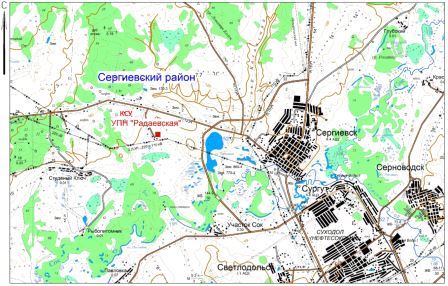 Рис. 1 – Обзорная схема района работ4. Перечень координат характерных точек зон планируемого размещения объектаТаблица 1 - Перечень координат характерных точек зон планируемого размещения объектаВ соответствии со статьей 1 п.11 Градостроительного кодекса РФ от 29.12.2004 г. №190-ФЗ, красные линии – линии, которые обозначают существующие, планируемые (изменяемые, вновь образуемые) границы территорий общего пользования, границы земельных участков, на которых расположены линии электропередачи, линии связи (в том числе линейно – кабельные сооружения), трубопроводы, автомобильные дороги, железнодорожные линии и другие подобные сооружения (далее – линейные объекты).В данном проекте предусмотрено установление красных линий, являющихся границами земельных участков, на которых расположены линейные объекты.Каталог координат поворотных точек проектируемых красных линий,определяющих их точное расположение на местности, приведен на чертеже красных линий.5. Мероприятия по предотвращению и (или) снижению возможного негативного воздействия намечаемой хозяйственной деятельности на окружающую среду и рациональному использованию природных ресурсов на период строительства и эксплуатации объекта капитального строительства5.1. Мероприятия по сохранению объектов культурного наследияСогласно заключению Управления государственной охраны объектов культурного наследия Самарской области № 43/5564 от 07.12.2018 г., объекты культурного наследия, либо объекты, обладающие признаками культурного наследия, отсутствуют, и возможно проведение землеустроительных, строительных, мелиоративных, хозяйственных и иных работ.Разработка мероприятий по сохранению объектов культурного наследия не требуется, так как проектируемый линейный объект не затрагивает подобные объекты.5.2. Мероприятия по охране окружающей средыМероприятия по охране недр и окружающей среды являются важным элементом деятельности нефтегазодобывающего предприятия АО «Самаранефтегаз», хотя при существующей системе материально-технического снабжения не обеспечивается, в полной мере, высокая эффективность и безаварийность производства и, следовательно, сохранение окружающей природной среды.Ежегодно разрабатываемые на предприятии программы природоохранных мероприятий согласовываются с природоохранными организациями, службой санитарно-эпидемиологического надзора и региональным управлением охраны окружающей среды.Указанные программы предусматривают организационные и технико-технологические мероприятия, направленные на повышение надежности оборудования и трубопроводов, охрану атмосферного воздуха, недр, водных и земельных ресурсов.Для уменьшения воздействия на почвенный слой от проезда строительной техники проезд следует осуществлять по специально отведенным участкам в пределах строительной полосы (площадки).Перед началом производства строительных работ, а также после окончания работ, после рекультивации земель необходимо выполнить отбор проб и лабораторные анализы почвы (почвенные, агрохимические, фитосанитарные, токсикологические).В ходе производства работ необходимо выполнять мероприятия по охране и рациональному использованию плодородного слоя почвы.На строительных площадках следует предусматривать только стоянку машин и механизмов, занятых в текущих технологических процессах. Остальную технику следует вывозить из зоны строительства.Замена масла в дорожной технике на площадке запрещена. Заправку строительных и дорожных машин следует выполнять на организованной площадке с твердым покрытием.Строительные отходы следует собирать в контейнер на территории площадок строительства и по мере наполнения вывозить на организованный полигон для утилизации. Подрядной организации до начала производства работ необходимо заключить договор на вывоз мусора с организацией, в чьем ведомстве находится полигон.При производстве земляных работ плодородный слой срезается бульдозером, не смешивая с нижележащим горизонтом, и складируется в пределах полосы отвода. Плодородный слой почвы, не использованный сразу в ходе работ, должен быть сложен в бурты, соответствующие требованиям ГОСТ 17.5.3.04-83.Рекультивация земель - это комплекс мероприятий, направленных на восстановление продуктивности и народнохозяйственной ценности нарушенных и загрязненных земель, а также на улучшение условий окружающей среды.Рекультивация нарушенных земель, как правило, имеет цель восстановления плодородного слоя почвы для дальнейшего использования территории.АО «Самаранефтегаз» использует данные земли для промышленного производства, в связи с этим не требуется восстановление плодородности почв.В соответствии с «Земельным кодексом РФ» предприятия, учреждения и организации при разработке полезных ископаемых, проведении строительных и других работ обязаны:-	после окончания работ за свой счет привести нарушаемые земли и занимаемые земельные участки в состояние, пригодное для дальнейшего использования их по назначению.Проектом предусматриваются затраты на озеленение и благоустройство внутриплощадочных территорий. Данные мероприятия являются техническими решениями по созданию устойчивости сооружения и обеспечению его пожарной и санитарной безопасности и безаварийной эксплуатации.Согласно ГОСТ 17.5.3.04-83, рекультивационные работы осуществляются в два этапа: технический и биологический.Мероприятия по техническому этапу выполняются по завершению строительных работ и представляют собой подготовку земель для их последующего целевого использования. Они включают работы по очистке рекультивируемых участков от строительного мусора, планировочные работы.Биологический этап рекультивации участка АО «Самаранефтегаз» осуществляется после завершения технического этапа и направлен на восстановление естественного растительного покрова.Рекультивационные мероприятия должны обеспечивать естественное самозарастание участков и естественное восстановление исходного плодородия почв.Для посева рекомендуются травосмеси из многолетних злаковых трав (мятлик луговой, овсяница луговая, лисохвост луговой, тимофеевка луговая, райграс многолетний, пырей ползучий, костер безостый). В травосмеси могут вводиться и однолетние злаки (овес, рожь) для ускорения закрепления почвы от эрозии и создания благоприятных условий для последующего развития многолетних трав.Состав техники, используемой при проведении рекультивационных работ, определяется в зависимости от технической оснащенности подрядных организаций.ПРИЛОЖЕНИЯ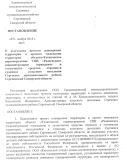 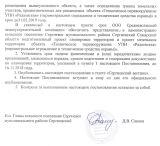 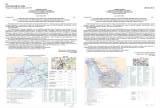 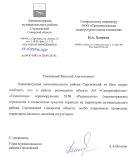 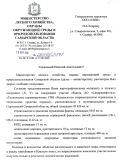 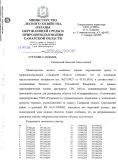 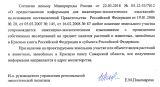 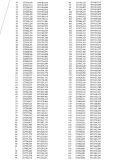 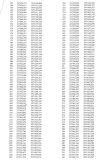 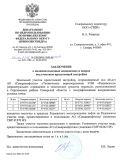 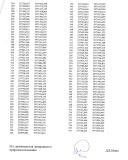 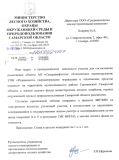 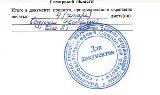 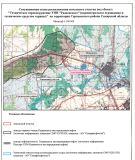 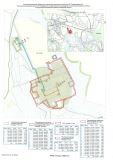 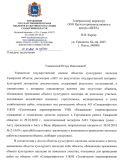 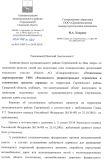 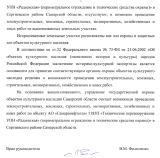 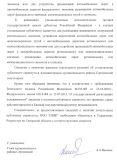 Общество с ограниченной ответственностью«СРЕДНЕВОЛЖСКАЯ ЗЕМЛЕУСТРОИТЕЛЬНАЯ КОМПАНИЯ»ДОКУМЕНТАЦИЯ ПО ПЛАНИРОВКЕ ТЕРРИТОРИИдля строительства объекта АО «Самаранефтегаз»:«Техническое перевооружение УПН «Радаевская» (периметральное ограждение и технические средства охраны)»в границах сельского поселения Сергиевскмуниципального района Сергиевский Самарской областиРаздел 5. ПРОЕКТ МЕЖЕВАНИЯ ТЕРРИТОРИИ. ГРАФИЧЕСКАЯ ЧАСТЬ. ПОЯСНИТЕЛЬНАЯ ЗАПИСКАРаздел 6. МАТЕРИАЛЫ ПО ОБОСНОВАНИЮ ПРОЕКТА МЕЖЕВАНИЯ ТЕРРИТОРИИ. ГРАФИЧЕСКАЯ ЧАСТЬ.Генеральный директор 		                                  	  Н.А. ХовринРуководитель проекта                                                                       В.Г. КоверзенкоЭкз. № ___Самара 2019 годДокументация по планировке территории разработана в составе, предусмотренном действующим Градостроительным кодексом Российской Федерации (Федеральный закон от 29.12.2004 № 190-ФЗ), Законом Самарской области от 12.07.2006 № 90-ГД «О градостроительной деятельности на территории Самарской области», Постановлением Правительства РФ № 564 от 12.05.2017 «Об утверждении положения о составе и содержании проектов планировки территории, предусматривающих размещение одного или нескольких линейных объектов» и техническим заданием на выполнение проекта планировки территории и проекта межевания территории объекта: «Техническое перевооружение УПН «Радаевская» (периметральное ограждение и технические средства охраны)» на территории муниципального района Сергиевский Самарской области.Книга 3. ПРОЕКТ ПЛАНИРОВКИ ТЕРРИТОРИИПроект межевания территорииПРОЕКТ ПЛАНИРОВКИ ТЕРРИТОРИИ (ПРОЕКТ МЕЖЕВАНИЯ ТЕРРИТОРИИ)Основание для выполнения проекта межеванияПроект межевания территории разрабатывается в соответствии с проектом планировки территории в целях установления границ земельных участков, предназначенных для строительства и размещения объекта АО "Самаранефтегаз": «Техническое перевооружение УПН «Радаевская» (периметральное ограждение и технические средства охраны)» согласно:- Технического задания на выполнение проекта планировки территории и проекта межевания территории объекта: «Техническое перевооружение УПН «Радаевская» (периметральное ограждение и технические средства охраны)» на территории муниципального района Сергиевский Самарской области;- Сведений государственного кадастрового учета.Цели и задачи выполнения проекта межевания территорииПодготовка проекта межевания территории осуществляется в целях определения местоположения границ образуемых и изменяемых земельных участков.При подготовке проекта межевания территории определение местоположения границ образуемых и изменяемых земельных участков осуществляется в соответствии с градостроительными регламентами и нормами отвода земельных участков для конкретных видов деятельности, установленными в соответствии с федеральными законами, техническими регламентами.Сформированные земельные участки должны обеспечить:- возможность полноценной реализации прав на формируемые земельные участки, включая возможность полноценного использования в соответствии с назначением, и эксплуатационными качествами.- возможность долгосрочного использования земельного участка.Структура землепользования в пределах территории межевания, сформированная в результате межевания должна обеспечить условия для наиболее эффективного использования и развития этой территории.В процессе межевания решаются следующие задачи:- установление границ земельных участков необходимых для размещения объекта АО "Самаранефтегаз".Проектом межевания границ отображены:- красные линии, утвержденные в составе проекта планировки территории;-границы образуемых и изменяемых земельных участков и их частей.ВЫВОДЫ ПО ПРОЕКТУНастоящим проектом выполнено:- Формирование границ образуемых и изменяемых земельных участков и их частей.Земельные участки образуются в соответствии с абзацем 9 части 1 статьи 15 Закона Самарской области от 11.03.2005 г. № 94-ГД «О земле», а именно: минимальный размер образуемого нового неделимого земельного участка из земель сельскохозяйственного назначения в целях недропользования устанавливается равным размеру, необходимому для проведения работ при разработке месторождений полезных ископаемых. Формирование данных земельных участков осуществляется с целью реализации проектных решений, необходимых для проведения работ при разработке месторождений полезных ископаемых АО «Самаранефтегаз» на основании лицензии на пользование недрами, т.е. для недропользования.Размеры образуемых земельных участков под строительство линейного объекта приняты в соответствии с проектом полосы отвода выполненным ООО «СамараНИПИнефть».Земельные участки под строительство объекта образованы с учетом ранее поставленных на государственный кадастровый учет земельных участков.Проект межевания выполняется с учетом сохранения ранее образованных земельных участков, зарегистрированных в ГКН.Проект межевания территории является неотъемлемой частью проекта планировки территории. Каталоги координат и дирекционных углов образуемых земельных участков являются приложением к  чертежу межевания, выполненном в М 1:1000.Проект межевания территории является основанием для установления границ земельных участков на местности, закрепления их межевыми знаками и регистрации в установленном порядке.2. Перечень образуемых и изменяемых земельных участков и их частейСведения о земельных участках поставленных на государственный кадастровый учетОбщая площадь земельных участков, поставленных на кадастровый учет : 29251 м².Сведения о земельных участках подлежащих постановке на государственный кадастровый учетОбщая площадь земельных участков подледжащих постановке на кадастровый учет: 12410 м².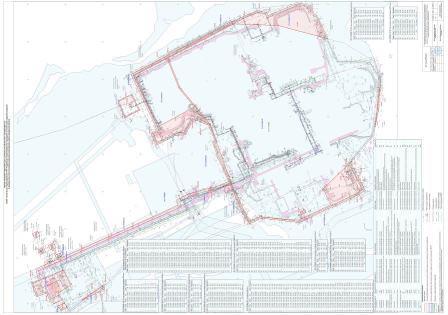 № п/пНаименованиеЛист 1.Исходно-разрешительная документация 5Техническое задание6РАЗДЕЛ 1. Графические материалыЧертеж границ зон планируемого размещения линейных объектов, совмещенный с чертежом красных линий-РАЗДЕЛ 2. Положение о размещении линейных объектов 2.Наименование и основные характеристики объекта122.1.Наименование линейного объекта122.2.Основные характеристики линейного объекта12 3.Местоположение объекта20 4.Перечень координат характерных точек зон размещения объекта24 5.Мероприятия по охране окружающей среды, защите территорий от чрезвычайных ситуаций, определение предельных параметров застройки275.1.Мероприятия по сохранению объектов культурного наследия275.2.Мероприятия по охране окружающей среды275.3.Мероприятия по защите территории от чрезвычайных ситуаций36Приложения1.Постановление администрации сельского поселения Антоновка муниципального района Сергиевский Самарской области № 31 от 07.11.2018 г. «О подготовке документации по планировке территории»-2.Публикация в СМИ-3.Постановление администрации сельского поселения Антоновка муниципального района Сергиевский Самарской области № __ от __.__.2019 г. «О назначении публичных слушаний по ППТ/ПМТ»-4.Публикация в СМИ-5.Материалы публичных слушаний по ППТ/ПМТ-6.Публикация в СМИ-7.Постановление администрации сельского поселения Антоновка муниципального района Сергиевский Самарской области № __ от __.__.2019 г. «Об утверждении ППТ ПМТ»-8.Публикация в СМИ-9.Ответ на запрос о наличии/отсутствии на участке предстоящей застройки ООПТ местного значения-10.Ответ на запрос о наличии/отсутствии на участке предстоящей застройки ООПТ регионального значения-11.Ответ на запрос о наличии/отсутствии на участке предстоящей застройки объектов водного фонда-12.Ответ на запрос о наличии/отсутствии на участке предстоящей застройки объектов лесного фонда-13.Заключение о наличии полезных ископаемых в недрах под участком предстоящей застройки -14.Заключение Управления государственной охраны объектов культурного наследия Самарской области-15.Ответ администрации муниципального района Сергиевский Самарской области о наличии/отсутствии красных линий и публичных сервитутов-16.Схема согласования места размещения объекта строительства-Наименование компонентаЗначениеЗначениеЗначениеЗначениеНаименование компонентаОбошинское местрождениеОбошинское местрождениеОбошинское местрождениеОбошинское местрождениеНаименование компонентаНефть пластовая, % мольнНефть разгазированная, % мольнГаз однократного разгазирования, % мольнГаз однократного разгазирования, % масс.-сероводород--0,0030,003- углекислый газ0,01-0,090,11- азот + редкие 2,32-16,6612,944- метан3,440,1424,8411,048- этан3,390,920,4217,026- пропан4,82,7318,6922,85- изобутан1,30,913,856,205- н. бутан3,352,737,2311,652- изопентан2,872,713,777,542- н. пентан0,970,961,062,121- гексаны4,244,552,375,663- гептаны4,154,621,022,834- остаток С8+выше69,1679,75--ИГЭ-1Глина коричневая, полутвердая, слабонабухающая. Мощность слоя 3,1-3,8 м.ИГЭ-2Суглинок коричневый, полутвердый. Вскрытая мощность слоя 2,2-11,4 м. № п/пXY1471933.332254546.292471941.272254545.313471940.672254541.024471936.892254513.805471945.132254515.516471946.362254509.647471936.212254507.518471935.752254501.579471944.302254501.0410471941.682254450.0411471920.112254455.5912471918.912254448.5013471917.402254439.6314471959.902254428.4715471962.142254441.6816471968.022254476.4817471964.312254477.1518471965.382254483.0519471974.912254481.3320471968.052254440.7521471965.712254426.9522472012.642254414.6323472011.812254432.0524472037.672254433.0325472042.392254467.4626472035.112254469.0727472033.822254469.3528472034.892254473.7129472036.222254476.3930472039.012254479.8931472042.622254482.5632472046.792254484.2233472051.242254484.7534472055.682254484.1235472059.812254482.3736472063.352254479.6237472066.062254476.0638472067.772254471.9139472068.372254467.4640472068.092254465.3141472067.812254463.0242472058.862254464.4543472054.322254432.8144472067.052254431.2745472067.462254420.3046472105.952254423.2347472108.522254458.4348472083.992254462.1849472084.052254463.0950472084.902254475.6151472093.622254475.9652472097.592254508.6253472075.352254511.9154472076.852254522.2355472077.532254527.0156472113.182254521.8557472113.242254522.7258472121.222254522.1459472121.112254520.7060472130.202254519.3961472129.652254515.6062472128.752254509.4063472136.592254508.1364472131.262254467.8765472141.572254464.4966472139.972254455.3167472139.672254453.6668472116.462254457.2169472113.422254415.6670472067.772254412.2671472068.752254386.1872472014.092254384.3473472013.012254406.9974471910.342254433.9075471912.952254449.4476471914.232254457.1177471907.382254458.8778471889.992254507.2679471891.782254507.8180471913.862254514.7081471929.172254519.4782471929.612254519.5583471932.762254542.18Наименование мероприятияПериод эксплуатации1 Антикоррозийная изоляция и гидроизоляция емкостного оборудования и трубопроводовГОСТ Р 51164-98 «Трубопроводы стальные магистральные. Общие требования к защите от коррозии»;СП 28.1330.2017 «Защита строительных конструкций от коррозии»2 Испытание оборудования и трубопроводов на прочностьСНиП 3.05.05-84 «Технологическое оборудование и технологические трубопроводы»3 Контроль сварных соединений стальных трубопроводовГОСТ 3242-79 «Сварные соединения. Методы контроля качества»4 Лабораторный контроль за качеством поверхностных и подземных водСанПиН 2.1.5.980-00, СП 2.1.5.1059-01Наименование зданий, сооруженийКатегория пожарной опасности зданий, сооружений, помещений и наружных установок по СП 12.13130.2009Категория и группа взрывоопасной смеси ПУЭКласс взрывоопасной или пожароопасной зоны по Федеральному закону № 123-ФЗ от 22.07.2008 (ПУЭ)КТПВ--- трансформаторный отсекВ1П-I-- отсек РУННВ4П-IIa-- отсек УВНВ4П-IIa-Технологический блок измерительной установкиА- помещение технологического блокаАкласс 2(В-1а)IIА-Т3Блок контроля и управления измерительной установкиД- помещение блока контроля и управленияВ4П-IIа-Дренажная емкостьАНкласс 1(В-1г)IIА-Т3Наименование зданияСтепень огнестойкостиКласс функциональной пожарной опасностиКласс пожарной опасности строительных конструкцийКласс конструктивной пожарной опасностиВЛ-6 кВ к АГЗУ:ВЛ-6 кВ к АГЗУ:ВЛ-6 кВ к АГЗУ:ВЛ-6 кВ к АГЗУ:ВЛ-6 кВ к АГЗУ:- линия воздушная 6 кВ---К0Площадка АГЗУ:Площадка АГЗУ:Площадка АГЗУ:Площадка АГЗУ:Площадка АГЗУ:- емкость дренажная-наружная установка-К0- установка измерительная (технологический блок)IVФ5.1С0К0- установка измерительная (блок контроля и управления)IVФ5.1С0К0- подстанция трансформаторная комплектнаяIVФ5.1С0К0- молниеотвод---К0- радиомачта---К0№ п/пНаименованиеЛистТекстовые материалы1.Выводы по проекту52.Перечень образуемых и изменяемых земельных участков и их частей6Графические материалы1.Чертеж межевания территории М 1:2000-2.Чертеж материалов по обоснованию проекта межевания территории М 1:2000-№п/пУсловный номер земельного участкаОбозначение ЗУ (ЧЗУ)Категория земельРазрешенное использованиеСведения о правах и землепользователяхАдрес, местоположениеПлощадь, м²163:31:0000000:633:633/чзу1Земли с/х назначенияДля сельскохозяйственного использованияРФ, Смолко Сергей Иванович, в аренде у ООО «Агро-Альянс»Самарская область, Сергиевский район, в границах СФГУП «Сергиевское»273263:31:0000000:4853:4853/чзу1Земли с/х назначенияДля сельскохозяйственного использованияМарьина Мария Сергеевна, Зеленцов Сергей Николаевич, Грачева Нина Федоровна в аренде у  ООО «Агро-Альянс» Самарская область, Сергиевский район, с/п Антоновка4828363:31:0000000:45:45/чзу1Земли промышленностиДля эксплуатации Обошинского месторождения нефтиРФ в аренде АО «Самаранефтегаз»Самарская область, Сергиевский район, участок находится примерно в 20 км восточнее пос. Суходол, в 1,5 км восточнее с. Антоновка, на землях СГУП «Сергиевское»6264№ п/пНаименованиеЛист1Исходно-разрешительная документация 51.1Техническое задание6РАЗДЕЛ 1. Графические материалыЧертеж границ зон планируемого размещения линейных объектов, совмещенный с чертежом красных линий. -РАЗДЕЛ 2. Положение о размещении линейных объектов2Наименование и основные характеристики объекта122.1.Наименование линейного объекта122.2.Основные характеристики линейного объекта123.Местоположение объекта164.Перечень координат характерных точек зон размещения объекта195.Мероприятия по охране окружающей среды, защите территорий от чрезвычайных ситуаций235.1.Мероприятия по сохранению объектов культурного наследия235.2.Мероприятия по охране окружающей среды235.3.Мероприятия по защите территории от чрезвычайных ситуаций31ПриложенияПисьмо «Касательно разработки ППТ/ПМТ»-Постановление администрации сельского поселения Красносельское муниципального района Сергиевский Самарской области № 34 от  30.08.2018г. «О подготовке ППТ и ПМТ»-Публикация в СМИ-Письмо «Касательно проведения публичных слушаний»-Постановление администрации сельского поселения Красносельское муниципального района Сергиевский Самарской области №    от «О проведении публичных слушаний»-Публикация в СМИ-Материалы публичных слушаний по ППТ/ПМТ-Публикация в СМИ-Постановление «Об утверждении ППТ/ПМТ»-Публикация в СМИ-Ответ на запрос о наличии/отсутствии на участке предстоящей застройки ООПТ местного значения-Ответ на запрос о наличии/отсутствии на участке предстоящей застройки ООПТ регионального значенияОтвет на запрос о наличии/отсутствии на участке предстоящей застройки ООПТ федерального значенияОтвет на запрос о наличии/отсутствии на участке предстоящей застройки объектов водного фонда-Ответ на запрос о наличии/отсутствии на участке предстоящей застройки объектов лесного фонда-Заключение о наличии полезных ископаемых в недрах под участком предстоящей застройки -Ответ об отсутствии красных линий-Схема согласования места размещения объекта строительства-ГоризонтПластСредняя глубина залегания, мТип залежкиТип коллектораПористость,%. Проницаемость, мкм2Плотность воды в пластовых условиях, кг/см3ПашийскийД-12110пластовыйкарбонатный, поровый14,70,2031190Содержание компонентов, г/л, мг-экв/лСодержание компонентов, г/л, мг-экв/лСодержание компонентов, г/л, мг-экв/лСодержание компонентов, г/л, мг-экв/лСодержание компонентов, г/л, мг-экв/лСодержание компонентов, г/л, мг-экв/лПлотность,г/см3pHрасч./лаб.Минерализация,г/лCa++Mg++Na+ +K+HCO3-Cl-SO4 - -Радаевское месторождение, пласт ДI, Радаевский купол, 2120-2124, скв. 360, отобрана 24.08.1984 г.Радаевское месторождение, пласт ДI, Радаевский купол, 2120-2124, скв. 360, отобрана 24.08.1984 г.Радаевское месторождение, пласт ДI, Радаевский купол, 2120-2124, скв. 360, отобрана 24.08.1984 г.Радаевское месторождение, пласт ДI, Радаевский купол, 2120-2124, скв. 360, отобрана 24.08.1984 г.Радаевское месторождение, пласт ДI, Радаевский купол, 2120-2124, скв. 360, отобрана 24.08.1984 г.Радаевское месторождение, пласт ДI, Радаевский купол, 2120-2124, скв. 360, отобрана 24.08.1984 г.Радаевское месторождение, пласт ДI, Радаевский купол, 2120-2124, скв. 360, отобрана 24.08.1984 г.Радаевское месторождение, пласт ДI, Радаевский купол, 2120-2124, скв. 360, отобрана 24.08.1984 г.Радаевское месторождение, пласт ДI, Радаевский купол, 2120-2124, скв. 360, отобрана 24.08.1984 г.31,72654,495770,25490,1281177,26000,26851,194,682521583,1600369,83003054,56002,10004999,86005,59001,194,68252НомерXточкиYточки1470744.152229269.682470747.372229267.823470751.592229265.594470749.742229260.465470777.112229242.736470780.392229247.787470832.782229219.038470829.262229212.639470846.082229199.4210470844.162229196.3411470854.262229185.3212470869.452229177.6713470859.952229161.3414470939.442229120.3315470824.342228897.1816470819.162228887.5217470813.542228877.9418470807.712228868.7119470769.962228811.2120470766.922228806.6821470763.772228802.1322470760.552228797.6823470710.692228729.7424470707.772228725.7025470705.042228721.7526470702.172228717.4827470674.842228675.8528470683.322228670.2329470631.802228591.7730470660.632228572.7631470615.932228504.6732470604.072228505.3533470603.752228504.9034470600.572228500.3635470597.412228495.9336470316.522228113.2937470292.302228131.0738470284.152228119.9639470264.502228134.3640470256.332228140.1341470248.082228145.5442470239.552228150.7543470218.732228162.9044470220.032228165.1145470206.892228173.7946470196.562228168.8147470190.982228169.2948470073.282228177.9649470062.382228178.9550470051.372228180.3551470040.562228182.0952470003.482228188.7853469996.322228190.1454469989.082228191.7255469982.002228193.4256469960.132228198.9657469954.912228207.5558469863.182228230.8459469850.312228252.5160469838.622228252.1861469828.792228251.5262469818.842228250.5263469804.542228248.8164469796.282228247.7165469788.182228246.3966469780.022228244.8167469768.532228242.4068469735.092228140.7869469736.542228139.9770469760.272228142.9171469761.662228130.5072469752.502228127.7673469769.082228119.5074469765.522228112.3575469752.082228119.0576469734.022228088.8177469722.772228056.9578469716.572228039.3879469709.542228041.5280469694.032227992.8381469635.612228014.1982469651.732228065.9883469630.512228079.0284469631.772228084.7785469650.512228081.4386469674.952228073.1587469740.832228273.3888469772.922228280.1089469781.862228281.8390469791.002228283.3291469800.032228284.5392469814.912228286.3093469825.792228287.4094469836.852228288.1395469847.822228288.4996469870.672228288.7297469886.522228262.0598469978.042228238.8199469983.242228230.24100469990.642228228.37101469997.122228226.81102470003.532228225.42103470010.062228224.16104470046.642228217.58105470056.512228215.97106470066.272228214.74107470076.232228213.84108470189.802228205.52109470209.942228215.24110470238.022228196.24111470236.882228193.99112470257.992228181.65113470267.312228175.97114470276.272228170.11115470284.522228181.42116470308.812228163.60117470568.282228517.07118470571.192228521.13119470574.012228525.18120470576.792228529.36121470585.462228542.45122470597.232228541.79123470610.822228562.49124470582.002228581.49125470633.572228660.06126470625.102228665.68127470672.182228737.39128470675.222228741.93129470678.382228746.47130470681.572228750.91131470731.462228818.86132470734.372228822.90133470737.182228826.96134470747.442228833.92135470748.602228835.32136470751.102228839.22137470769.892228876.69138470777.452228888.20139470782.792228896.65140470787.772228905.15141470792.502228913.95142470890.952229104.85143470829.272229136.66144470810.072229103.39145470809.052229103.32146470807.092229103.24147470807.062229105.13148470792.672229113.44149470803.502229131.16150470803.072229131.45151470783.732229142.63152470731.672229172.69153470726.662229175.59154470756.642229234.26155470737.932229246.33156470735.692229247.68Содержание компонентов, г/л, мг-экв/лСодержание компонентов, г/л, мг-экв/лСодержание компонентов, г/л, мг-экв/лСодержание компонентов, г/л, мг-экв/лСодержание компонентов, г/л, мг-экв/лСодержание компонентов, г/л, мг-экв/лСодержание компонентов, г/л, мг-экв/лПлотность,г/см3pHрасч./лаб.Минерализация,г/лCa++Mg++Na+ +K+Na+ +K+HCO3-Cl-SO4 - -Плотность,г/см3pHрасч./лаб.Минерализация,г/лРадаевское месторождение, пласт ДI, Радаевский купол, 2120-2124, скв. 360, отобрана 24.08.1984 г.Радаевское месторождение, пласт ДI, Радаевский купол, 2120-2124, скв. 360, отобрана 24.08.1984 г.Радаевское месторождение, пласт ДI, Радаевский купол, 2120-2124, скв. 360, отобрана 24.08.1984 г.Радаевское месторождение, пласт ДI, Радаевский купол, 2120-2124, скв. 360, отобрана 24.08.1984 г.Радаевское месторождение, пласт ДI, Радаевский купол, 2120-2124, скв. 360, отобрана 24.08.1984 г.Радаевское месторождение, пласт ДI, Радаевский купол, 2120-2124, скв. 360, отобрана 24.08.1984 г.Радаевское месторождение, пласт ДI, Радаевский купол, 2120-2124, скв. 360, отобрана 24.08.1984 г.Радаевское месторождение, пласт ДI, Радаевский купол, 2120-2124, скв. 360, отобрана 24.08.1984 г.Радаевское месторождение, пласт ДI, Радаевский купол, 2120-2124, скв. 360, отобрана 24.08.1984 г.Радаевское месторождение, пласт ДI, Радаевский купол, 2120-2124, скв. 360, отобрана 24.08.1984 г.31,72654,495770,25490,12810,1281177,260,26851,194,68252№ п/пНаименование природного процесса, опасного природного явленияМероприятия по инженерной защите1Сильный ветерСтроительство проектируемого объекта ведется с учетом района по ветровым нагрузкам. Закрепление опор под технологическое оборудование в сверленом котловане. Фундаменты под ИУ, КТП, станцию управления, молниеотвод 15 м и радиомачту монолитные столбчатые по бетонной подготовке. Фундамент под молниеотвод 20 м свайный. Установка железобетонных стоек СОН на площадке узла подключения производится в сверленые котлованы с заделкой бетоном класса прочности В15 с последующей засыпкой пазух котлованов  песчано-гравийной смесью. Для предотвращения повреждения кабелей наружных сетей прокладка их осуществляется в траншее на глубине 0,7 м от планировочной отметки, в металлорукаве по кабельным конструкциям с креплением к строительным основаниям площадки, в водогазопроводной трубе открыто с креплением к строительным конструкциям площадки и в подстилающем слое площадки. Прокладка кабелей КИПиА по площадкам осуществляется в подстилающем слое площадки на глубине 0,2 м. Прокладка межплощадочных кабелей КИПиА осуществляется в траншее на глубине 0,7 м. На ВЛ приняты железобетонные опоры. Длины пролетов между опорами приняты в соответствии с работой ОАО РАО «ЕЭС России» ОАО «РОСЭП» (шифр 25.0038). Закрепление опор в грунте выполнить в соответствии с типовой серией 4.407-253 «Закрепление в грунтах железобетонных опор и деревянных опор на железобетонных приставках ВЛ 0,4-20 кВ». Выкидной трубопровод укладывается на глубину не менее 1,0 м до верхней образующей трубы. 2Сильный ливеньОтвод поверхностных вод осуществляется по естественному и спланированному рельефу в сторону естественного понижения за пределы площадок. Производственно-дождевые сточные воды с приустьевой площадки скважины отводятся в подземную емкость производственно-дождевых стоков.Для монолитных и сборных железобетонных конструкций применяется тяжелый бетон марки по водонепроницаемости – W4,W6.Поверхности бетонных конструкций, соприкасающихся с грунтом, и доступных для обмазки, кроме стоек СОН обмазываются горячим битумом БН70/30 за три раза по битумной грунтовке. Поверхности железобетонных стоек СОН покрываются кремнийорганической эмалью КО-174 в два слоя.Для железобетонных стоек ВЛ применяется тяжелый бетон, марки по водонепроницаемости W 6. Стойки покрываются битумной мастикой в два слоя, по битумной грунтовке в комлевой части на длину 3 м. 3Сильный снегСтроительство проектируемого объекта ведется с учетом района по снеговой нагрузке. Кабельные сооружения защищаются тем же способом, что и при сильном ветре. 4Сильный морозВыкидной трубопровод укладывается на глубину не менее 1,0 м до верхней образующей трубы. Для монолитных и сборных железобетонных конструкций применяется тяжелый бетон марки по морозостойкости F200. Для железобетонных стоек ВЛ применятся тяжелый бетон, марки по морозоустойчивости F200 из сульфатостойкого цемента.Поддержание температуры внутреннего воздуха в помещениях ИУ не ниже плюс 5 ºС c возможностью повышения до плюс18 ºС, в автоматическом режиме, электрическими обогревателями оснащенными термостатом безопасности.5ГрозаЗащита площадки устья скважины от прямых ударов молнии выполняется посредством присоединения к заземляющему устройству.Для защиты от заноса высоких потенциалов по подземным и внешним коммуникациям при вводе в здания или сооружения, последние присоединяются к заземляющему устройству. Заземлители для молниезащиты и защитного заземления – общие. Для молниезащиты газоотводных труб (воздушников) емкости производственно-дождевых стоков, дренажной емкости, установки измерительной предусматривается установка отдельно стоящих молниеотводов.Опоры ВЛ подлежат заземлению. Заземление оборудования связи. Для защиты электрооборудования от грозовых перенапряжений на корпусе КТП устанавливаются ограничители перенапряжений (входит в комплект поставки КТП). Заземление радиомачты, оборудования связи, радиокабелей и наружного радиооборудования.6Пучение грунтовДля обратной засыпки, подсыпок применять непучинистый, непросадочный, ненабухающий грунт, уплотнение производить отдельными слоями, толщиной не более 200 мм с достижением плотности сухого грунта не менее 1,65 т/м3. Для обратной засыпки стоек СОН применять ПГС с достижением плотности не менее 1,7 т/м3.Для снижения негативного воздействия сил морозного пучения на опоры, в сверленые котлованы перед бетонированием фундамента вдоль стенки скважины используется скрутка из двух слоев гидроизола.№ п/пНаименованиеЛистТекстовые материалы1Выводы по проекту52Перечень образуемых и изменяемых земельных участков и их частей. 6Графические материалы1Чертеж межевания территории М 1:1000-2Материалы по обоснованию проекта межевания территории М 1:1000-№п/пУсловный номер земельного участкаОбозначение ЗУ (ЧЗУ)Категория земельРазрешенное использованиеСведения о правах и землепользователяхМестоположениеПлощадь, м²163:31:0000000:340:340/чзу1Земли с/х назначениядля ведения сельскохозяйственной деятельностиПшеничный Евгений НиколаевичСамарская обл., Сергиевский р-н, в границах СПК "Красный" КФХ-Зимин Н.А., в границах с/п Красносельское13205263:31:0000000:340:340/чзу2Земли с/х назначениядля ведения сельскохозяйственной деятельностиПшеничный Евгений НиколаевичСамарская обл., Сергиевский р-н, в границах СПК "Красный" КФХ-Зимин Н.А., в границах с/п Красносельское3092363:31:0311003:423:423/чзу1Земли с/х назначениядля сельскохозяйственной деятельностиАдминистрация муниципального района Сергиевский (аренда Алексеев Алексей Юрьевич)Самарская обл., Сергиевский р-н, с/п Красносельское26224463:31:0000000:359:359/чзу1Земли с/х назначениядля ведения сельскохозяйственной деятельностиОДС (аренда Пшеничный Евгений Николаевич)Самарская обл., Сергиевский р-н, в границах СПК "Красный", в границах с/п Красносельское37296563:31:0000000:359:359/чзу2Земли с/х назначениядля ведения сельскохозяйственной деятельностиОДС (аренда Пшеничный Евгений Николаевич)Самарская обл., Сергиевский р-н, в границах СПК "Красный", в границах с/п Красносельское3932663:31:0000000:173:173/чзу1Земли пром-стидля эксплуатации Радаевского месторождения нефти(для размещения объектов эксплуатации и строительства скважин добычи нефти и газа на Радаевском месторождении)Российская Федерация (в аренде ООО "Кинельский склад")Самарская обл., Сергиевский р-н, на землях СПК "Красный"3315№ п/пУсловный номер земельного участкаКатегория земельСведения о правах и землепользователяхРазрешенное использованиеПлощадь, м²163:31:0311003:ЗУ1Земли сельскохозяйственного назначенияСамарская обл., Сергиевский р-н, с/п КрасносельскоеТрубопроводный транспорт5350№ п/пНаименованиеЛист 1.Исходно-разрешительная документация 5Техническое задание6РАЗДЕЛ 1. Графические материалыЧертеж границ зон планируемого размещения линейных объектов, совмещенный с чертежом красных линий-РАЗДЕЛ 2. Положение о размещении линейных объектов 2.Наименование и основные характеристики объекта132.1.Наименование линейного объекта132.2.Основные характеристики линейного объекта13 3.Местоположение объекта15 4.Перечень координат характерных точек зон размещения объекта16 5.Мероприятия по предотвращению и (или) снижению возможного негативного воздействия намечаемой хозяйственной деятельности на окружающую среду и рациональному использованию природных ресурсов на период строительства и эксплуатации объекта капитального строительства255.1.Мероприятия по сохранению объектов культурного наследия255.2.Мероприятия по охране окружающей среды25Приложения1.Постановление администрации сельского поселения Сергиевск муниципального района Сергиевский Самарской области № 55 от 07.11.2018 г. «О подготовке документации по планировке территории»-2.Публикация в СМИ-3.Постановление администрации сельского поселения Сергиевск муниципального района Сергиевский Самарской области № __ от __.__.2019 г. «О назначении публичных слушаний по ППТ/ПМТ»-4.Публикация в СМИ-5.Материалы публичных слушаний по ППТ/ПМТ-6.Публикация в СМИ-7.Постановление администрации сельского поселения Сергиевск муниципального района Сергиевский Самарской области № __ от __.__.2019 г. «Об утверждении ППТ ПМТ»-8.Публикация в СМИ-9.Ответ на запрос о наличии/отсутствии на участке предстоящей застройки ООПТ местного значения-10.Ответ на запрос о наличии/отсутствии на участке предстоящей застройки ООПТ регионального значения-11.Ответ на запрос о наличии/отсутствии на участке предстоящей застройки объектов водного фонда-12.Ответ на запрос о наличии/отсутствии на участке предстоящей застройки объектов лесного фонда-13.Заключение о наличии полезных ископаемых в недрах под участком предстоящей застройки -14.Заключение Управления государственной охраны объектов культурного наследия Самарской области-15.Ответ администрации муниципального района Сергиевский Самарской области о наличии/отсутствии красных линий и публичных сервитутов-16.Схема согласования места размещения объекта строительства-№ п/пXY1471902.732237002.242471922.502236993.133471917.872236989.404471909.932236982.625471895.172236990.056471800.062237047.987471857.282237009.188471795.942237039.779471798.032237044.0310471958.932237150.9411471972.822237144.1712471966.472237131.8713471952.582237138.6414471931.972237163.0115471945.862237156.2416471939.512237143.9417471925.622237150.7118471974.052237194.1819471987.942237187.4120471981.592237175.1221471967.712237181.8822471263.892237252.6223471264.482237252.2024471277.412237238.4425471279.892237235.6326471275.362237236.5927471259.572237243.6928471722.882237560.0329471759.742237541.8330471741.972237497.3731471701.722237517.3132471062.002237582.4633471074.792237472.5634471070.572237494.4935471066.242237517.8436471063.422237556.2337471276.252237802.4238471281.242237800.3239471285.152237800.8940471322.712237785.4641471360.292237770.0242471362.772237777.5643471387.152237782.7044471426.102237767.1245471438.682237760.8046471453.222237753.4847471495.072237731.8648471511.312237723.4749471530.002237713.8250471547.712237704.6751471570.502237692.8852471601.172237676.9753471623.322237665.4854471644.612237654.3855471681.202237635.2856471695.412237627.8657471724.762237612.5458471681.932237521.6459471654.752237463.8560471658.142237462.3961471663.102237460.3662471667.772237458.3863471672.002237456.3264471670.932237453.5065471669.732237450.1166471669.232237448.7267471666.822237442.8468471665.072237438.5869471663.312237434.1070471661.602237429.6371471660.142237425.8272471658.782237423.1473471652.972237426.1174471642.782237431.3475471633.242237436.2776471628.682237438.6077471617.932237444.5578471609.412237449.1679471608.222237449.9180471605.292237450.5381471596.642237450.7982471589.962237450.9783471585.112237451.1084471584.112237451.1385471581.092237451.3886471579.392237451.7587471578.422237453.1488471576.362237458.3289471574.912237462.0990471574.232237463.9191471573.142237466.8992471572.532237468.5493471570.812237469.2794471566.062237478.5995471558.732237486.1596471554.542237489.2797471549.942237490.4198471516.942237476.0999471516.422237473.86100471508.112237452.26101471502.912237438.77102471501.712237436.19103471505.682237434.35104471508.092237433.01105471506.402237427.88106471504.432237422.39107471500.762237412.23108471498.682237406.61109471496.622237400.99110471496.982237398.08111471496.822237396.67112471494.602237390.87113471488.552237380.32114471487.912237379.56115471483.222237368.63116471478.052237356.69117471472.692237344.12118471469.482237336.51119471467.412237331.64120471464.802237326.87121471500.062237312.51122471524.902237306.75123471548.402237300.19124471572.462237293.31125471603.632237277.00126471599.672237263.53127471613.112237257.49128471628.602237250.51129471686.792237223.71130471742.662237198.54131471786.472237178.94132471836.892237156.42133471871.112237141.14134471908.612237124.39135471914.512237136.02136471926.712237129.47137471921.262237118.74138471933.362237113.34139471938.142237122.76140471950.342237116.22141471946.012237107.69142471978.562237093.51143471972.082237063.10144471990.442237055.65145471976.492237018.86146471953.862237027.45147471948.732237026.22148471942.032237009.72149471930.862237000.06150471927.792237001.56151471908.192237011.30152471919.142237028.41153471884.252237051.40154471905.062237090.32155471907.482237089.32156471920.182237084.17157471945.952237073.70158471966.282237065.45159471971.292237089.50160471964.892237092.54161471959.992237094.59162471943.332237101.42163471935.422237104.62164471920.342237111.36165471906.602237117.58166471889.692237125.55167471862.422237138.33168471840.552237148.10169471782.252237174.14170471755.912237185.94171471745.962237190.41172471742.272237192.06173471737.112237194.31174471736.592237194.53175471735.722237194.91176471734.052237195.63177471729.782237197.48178471722.082237200.81179471720.062237201.69180471718.592237202.32181471717.732237202.73182471710.802237206.04183471694.242237213.96184471668.112237225.26185471638.662237238.21186471590.942237259.49187471595.442237273.89188471567.722237288.29189471529.622237299.21190471506.362237305.48191471491.892237309.37192471482.822237312.67193471479.872237313.90194471479.002237314.27195471476.712237315.24196471473.902237316.43197471469.642237318.24198471465.622237319.95199471461.822237321.57200471461.392237320.76201471460.712237318.01202471459.122237315.27203471457.832237312.49204471454.902237304.61205471453.392237300.43206471450.052237292.82207471449.192237291.00208471442.192237275.04209471441.062237272.57210471437.702237265.38211471435.222237260.07212471433.552237256.10213471431.752237252.35214471429.572237247.51215471426.802237241.40216471423.212237235.45217471420.372237231.00218471415.102237223.29219471410.372237216.21220471408.942237214.74221471406.652237215.16222471396.022237219.81223471377.852237229.07224471336.342237224.15225471304.192237220.42226471278.652237217.49227471277.032237217.77228471269.722237221.27229471254.782237228.46230471241.502237234.87231471203.782237252.90232471190.302237259.32233471189.672237257.99234471112.292237294.91235471112.972237296.38236471109.422237298.12237471104.512237300.64238471101.022237302.37239471102.352237305.07240471105.012237309.93241471109.672237319.27242471111.632237323.09243471115.002237329.47244471119.672237338.35245471125.802237349.97246471131.502237360.72247471136.432237369.86248471140.152237376.65249471137.402237380.61250471137.402237381.14251471139.182237379.08252471145.132237373.33253471138.232237360.64254471133.142237351.05255471126.672237338.76256471120.282237326.63257471114.972237316.32258471109.132237304.94259471115.502237301.83260471147.522237370.95261471147.852237370.70262471205.112237315.35263471212.772237307.20264471212.862237307.06265471192.892237264.73266471212.712237255.29267471231.502237246.34268471244.312237240.16269471253.582237235.68270471278.752237223.60271471290.162237224.88272471291.182237223.80273471376.232237232.17274471379.422237235.07275471382.442237233.48276471391.662237228.87277471401.592237223.90278471406.802237221.64279471417.492237237.23280471421.472237244.06281471430.212237262.97282471433.802237270.77283471436.412237276.45284471438.202237280.49285471443.302237292.05286471444.222237294.25287471449.742237299.29288471514.152237479.23289471594.642237577.48290471626.262237656.62291471450.582237747.93292471333.802237743.65293471200.002237707.93294471200.892237709.87295471204.952237718.58296471210.192237729.47297471215.842237741.24298471220.582237751.07299471226.982237764.29300471230.532237771.49301471231.742237771.59302471234.442237771.83303471236.312237771.82304471237.662237775.65305471241.082237785.43306471244.532237794.76307471245.312237796.52308471250.382237797.57309471252.342237797.95310471259.102237799.25311471266.542237800.63312471272.692237801.76313471256.922237792.69314471252.442237787.31315471246.962237780.72316471244.932237778.29317471249.652237791.30318471652.192237458.43319471657.372237456.23320471659.662237455.28321471662.362237454.14322471664.462237453.27323471662.952237449.15324471661.742237445.93325471660.772237443.37326471660.192237441.98327471659.502237440.58328471658.792237439.18329471658.282237437.77330471656.862237433.97331471655.892237431.37332471653.372237432.63333471643.262237437.81334471642.932237438.74335471580.112237465.33336471600.572237456.67337471593.932237456.87338471583.322237457.17339471628.972237655.26340471717.692237609.14341471654.292237472.26342471556.152237525.84343471597.352237576.12№ п/пНаименованиеЛистТекстовые материалы1.Выводы по проекту52.Перечень образуемых и изменяемых земельных участков и их частей6Графические материалы1.Чертеж межевания территории М 1:1000-2.Чертеж материалов по обоснованию проекта межевания территории М 1:0000-№п/пУсловный номер земельного участкаОбозначение ЗУ (ЧЗУ)Категория земельРазрешенное использованиеСведения о правах и землепользователяхАдрес, местоположениеПлощадь, м²163:31:0704002:134:134/чзу1Земли с/х назначенияДля ведения сельскохозяйственной деятельности (земельные участки фонда перераспределения)Администрация муниципального района СергиевскийСамарская область, Сергиевский район, в границах колхоза "Волна Революции"630263:31:0704002:134:134:ЗУ1Земли с/х назначенияНедропользованиеАдминистрация муниципального района СергиевскийСамарская область, Сергиевский район, с/п Сергиевск4470363:31:0000000:175:175/чзу1Земли промышленностиДля эксплуатации Радаевского месторождения нефти (для размещения производственных объектов на Радаевском месторождении нефти)РФ в аренде у АО "Самаранефтегаз", ООО "Кинельский склад"Самарская область, Сергиевский район, на землях колхоза "Волна Революции"2489463:31:0000000:150:150/чзу1Земли с/х назначенияДля ведения сельскохозяйственной деятельностиАдминистрация муниципального района СергиевскийСамарская область, Сергиевский район, колхоз "Волна Революции"281563:31:0000000:150:150:ЗУ1Земли с/х назначенияНедропользованиеАдминистрация муниципального района СергиевскийСамарская область, Сергиевский район, с/п Сергиевск240663:31:0000000:572:572/чзу1Земли с/х назначенияДля ведения сельскохозяйственной деятельностиОбщая долевая собственностьСамарская область, Сергиевский район, в границах бывшего колхоза "Волна Революции"2923№п/пУсловный номер земельного участкаОбозначение ЗУ (ЧЗУ)Категория земельРазрешенное использованиеСведения о правах и землепользователяхАдрес, местоположениеПлощадь, м²763:31:0704002:210 (временный):210/чзу1Земли с/х назначенияДля строительства ВЛ-6 кВ и технологических трубопроводов в составе проекта ОАО "Самаранефтегаз": "Техническое перевооружение УПН "Радаевская"Администрация муниципального района СергиевскийСамарская область, Сергиевский район, в северо-западной части кадастрового квартала 63:31:0704002399863:31:0704002:210 (временный):210:ЗУ1Земли с/х назначенияТрубопроводный транспортАдминистрация муниципального района СергиевскийСамарская область, Сергиевский район, с/п Сергиевск26963:31:0704002:1:1/чзу1Земли промышленностиДля эксплуатации пункта налива на УПН Радаевского месторождения нефтиАдминистрация муниципального района СергиевскийРоссийская Федерация,Самарская область, УПН Радаевского месторождения нефти в границах  РФП колхоза "Волна Революции"5061063:31:0704002:208 (временный):208/чзу1Земли с/х назначенияДля строительства объекта ОАО "Самаранефтегаз": "Установка окислительной очистки нефти от сероводорода и легких меркаптанов на УПН "Радаевская"Администрация муниципального района СергиевскийРоссийская Федерация, Самарская область, Сергиевский район, в границах сельского поселения Сергиевск, на северной границе существующей УПН "Радаевская"20141163:31:0704002:208 (временный):208:ЗУ1Земли с/х назначенияНедропользованиеАдминистрация муниципального района СергиевскийСамарская область, Сергиевский район, с/п Сергиевск6031263:31:0704002:133:133/чзу1Земли с/х назначенияДля ведения сельскохозяйственной деятельности (земельные участки фонда перераспределения)Администрация муниципального района СергиевскийРоссийская Федерация, Самарская область, Сергиевский район, д. Студеный Ключ22581363:31:0704002:133:133:ЗУ1Земли с/х назначенияНедропользованиеАдминистрация муниципального района СергиевскийСамарская область, Сергиевский район, с/п Сергиевск5041463:31:0704002:133:133:ЗУ2Земли с/х назначенияНедропользованиеАдминистрация муниципального района СергиевскийСамарская область, Сергиевский район, с/п Сергиевск71131563:31:0704002:182:182/чзу1Земли с/х назначенияДля ведения сельскохозяйственной деятельностиАдминистрация муниципального района СергиевскийРоссийская Федерация, Самарская обл., для строительства объекта: "ВЛ-6 кВ" в составе проекта "Реконструкция Радаевской УПН"4581663:31:0704002:182:182:ЗУ1Земли с/х назначенияНедропользованиеАдминистрация муниципального района СергиевскийСамарская область, Сергиевский район, с/п Сергиевск90№п/пУсловный номер земельного участкаОбозначение ЗУ (ЧЗУ)Категория земельРазрешенное использованиеСведения о правах и землепользователяхАдрес, местоположениеПлощадь, м²1763:31:0704002:137:137/чзу1Земли с/х назначенияДля ведения сельскохозяйственной деятельности (земельные участки фонда перераспределения)Администрация муниципального района СергиевскийРоссийская Федерация, Самарская область, Сергиевский район, в границах колхоза "Волна революции" (РФП)14541863:31:0704002:137:137:ЗУ1Земли с/х назначенияНедропользованиеАдминистрация муниципального района СергиевскийСамарская область, Сергиевский район, с/п Сергиевск2793№п/пУсловный номер земельного участкаОбозначение ЗУКатегория земельАдрес, местоположениеСведения о правах и землепользователяхРазрешенное использованиеПлощадь, м²1.63:31:0704002:ЗУ1:ЗУ1Земли с/х назначенияСамарская область, Сергиевский район, с/п СергиевскЗемли неразграниченной государственной собственностиНедропользование23482.63:31:0704002:ЗУ2:ЗУ2Земли с/х назначенияСамарская область, Сергиевский район, с/п СергиевскЗемли неразграниченной государственной собственностиНедропользование10062Соучредители:- Собрание представителей муниципального района Сергиевский Самарской области;- Администрации городского, сельских поселений муниципального района Сергиевский Самарской области.Газета изготовлена в администрации муниципального района Сергиевский Самарской области: 446540, Самарская область, Сергиевский район, с. Сергиевск, ул. Ленина, 22.Тел: (84655) 2-15-35Гл. редактор: Е.А. Шабанова«Сергиевский вестник»Номер подписан в печать 11.02.2019 г.в 09:00, по графику - в 09:00.Тираж 18 экз.Адрес редакции и издателя: с. Сергиевск,ул. Ленина, 22.«Бесплатно»